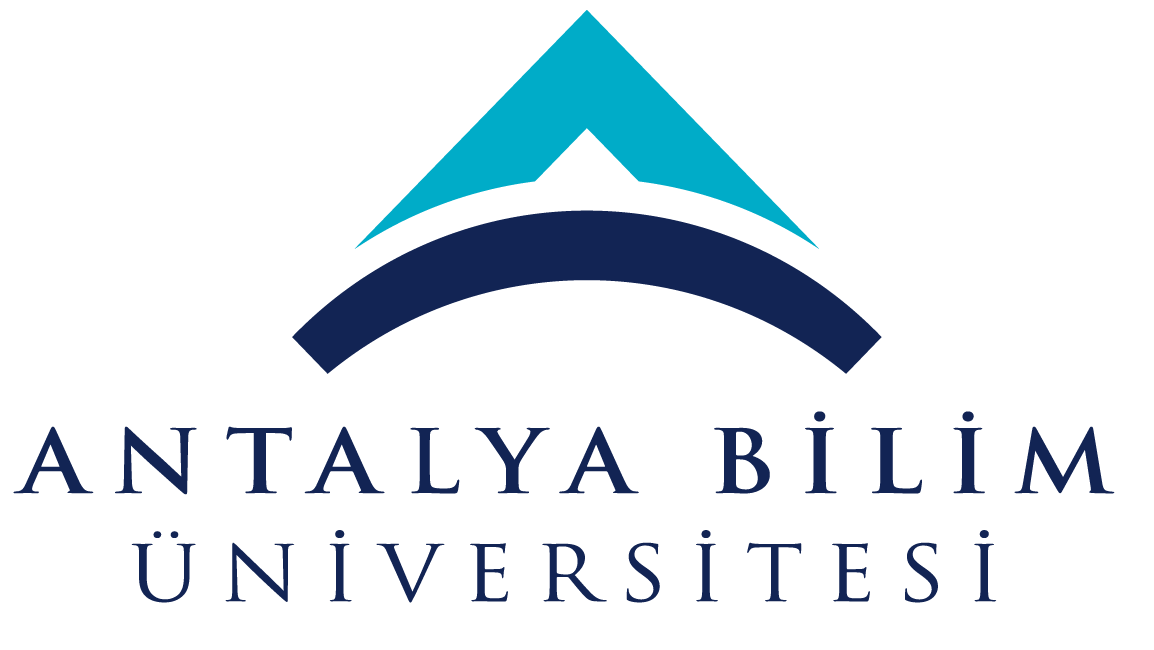 ECTS Course Description FormECTS Course Description FormECTS Course Description FormECTS Course Description FormECTS Course Description FormECTS Course Description FormECTS Course Description FormECTS Course Description FormECTS Course Description FormECTS Course Description FormECTS Course Description FormECTS Course Description FormECTS Course Description FormECTS Course Description FormECTS Course Description FormECTS Course Description FormECTS Course Description FormECTS Course Description FormECTS Course Description FormECTS Course Description FormECTS Course Description FormECTS Course Description FormECTS Course Description FormPART I ( Senate Approval)PART I ( Senate Approval)PART I ( Senate Approval)PART I ( Senate Approval)PART I ( Senate Approval)PART I ( Senate Approval)PART I ( Senate Approval)PART I ( Senate Approval)PART I ( Senate Approval)PART I ( Senate Approval)PART I ( Senate Approval)PART I ( Senate Approval)PART I ( Senate Approval)PART I ( Senate Approval)PART I ( Senate Approval)PART I ( Senate Approval)PART I ( Senate Approval)PART I ( Senate Approval)PART I ( Senate Approval)PART I ( Senate Approval)PART I ( Senate Approval)PART I ( Senate Approval)PART I ( Senate Approval)PART I ( Senate Approval)PART I ( Senate Approval)PART I ( Senate Approval)PART I ( Senate Approval)PART I ( Senate Approval)Offering School  EngineeringEngineeringEngineeringEngineeringEngineeringEngineeringEngineeringEngineeringEngineeringEngineeringEngineeringEngineeringEngineeringEngineeringEngineeringEngineeringEngineeringEngineeringEngineeringEngineeringEngineeringEngineeringEngineeringEngineeringEngineeringEngineeringEngineeringOffering DepartmentElectrical and Electronics EngineeringElectrical and Electronics EngineeringElectrical and Electronics EngineeringElectrical and Electronics EngineeringElectrical and Electronics EngineeringElectrical and Electronics EngineeringElectrical and Electronics EngineeringElectrical and Electronics EngineeringElectrical and Electronics EngineeringElectrical and Electronics EngineeringElectrical and Electronics EngineeringElectrical and Electronics EngineeringElectrical and Electronics EngineeringElectrical and Electronics EngineeringElectrical and Electronics EngineeringElectrical and Electronics EngineeringElectrical and Electronics EngineeringElectrical and Electronics EngineeringElectrical and Electronics EngineeringElectrical and Electronics EngineeringElectrical and Electronics EngineeringElectrical and Electronics EngineeringElectrical and Electronics EngineeringElectrical and Electronics EngineeringElectrical and Electronics EngineeringElectrical and Electronics EngineeringElectrical and Electronics EngineeringProgram(s) Offered toElectrical and Electronics EngineeringElectrical and Electronics EngineeringElectrical and Electronics EngineeringElectrical and Electronics EngineeringElectrical and Electronics EngineeringElectrical and Electronics EngineeringElectrical and Electronics EngineeringElectrical and Electronics EngineeringElectrical and Electronics EngineeringElectrical and Electronics EngineeringElectrical and Electronics EngineeringElectrical and Electronics EngineeringElectrical and Electronics EngineeringCompulsoryCompulsoryCompulsoryCompulsoryCompulsoryCompulsoryCompulsoryCompulsoryCompulsoryCompulsoryCompulsoryCompulsoryCompulsoryCompulsoryProgram(s) Offered toComputer EngineeringComputer EngineeringComputer EngineeringComputer EngineeringComputer EngineeringComputer EngineeringComputer EngineeringComputer EngineeringComputer EngineeringComputer EngineeringComputer EngineeringComputer EngineeringComputer EngineeringElectiveElectiveElectiveElectiveElectiveElectiveElectiveElectiveElectiveElectiveElectiveElectiveElectiveElectiveProgram(s) Offered toIndustrial EngineeringIndustrial EngineeringIndustrial EngineeringIndustrial EngineeringIndustrial EngineeringIndustrial EngineeringIndustrial EngineeringIndustrial EngineeringIndustrial EngineeringIndustrial EngineeringIndustrial EngineeringIndustrial EngineeringIndustrial EngineeringElectiveElectiveElectiveElectiveElectiveElectiveElectiveElectiveElectiveElectiveElectiveElectiveElectiveElectiveCourse Code EE 201EE 201EE 201EE 201EE 201EE 201EE 201EE 201EE 201EE 201EE 201EE 201EE 201EE 201EE 201EE 201EE 201EE 201EE 201EE 201EE 201EE 201EE 201EE 201EE 201EE 201EE 201Course NameCircuit Theory 1Circuit Theory 1Circuit Theory 1Circuit Theory 1Circuit Theory 1Circuit Theory 1Circuit Theory 1Circuit Theory 1Circuit Theory 1Circuit Theory 1Circuit Theory 1Circuit Theory 1Circuit Theory 1Circuit Theory 1Circuit Theory 1Circuit Theory 1Circuit Theory 1Circuit Theory 1Circuit Theory 1Circuit Theory 1Circuit Theory 1Circuit Theory 1Circuit Theory 1Circuit Theory 1Circuit Theory 1Circuit Theory 1Circuit Theory 1Language of InstructionEnglishEnglishEnglishEnglishEnglishEnglishEnglishEnglishEnglishEnglishEnglishEnglishEnglishEnglishEnglishEnglishEnglishEnglishEnglishEnglishEnglishEnglishEnglishEnglishEnglishEnglishEnglishType of CourseCourseCourseCourseCourseCourseCourseCourseCourseCourseCourseCourseCourseCourseCourseCourseCourseCourseCourseCourseCourseCourseCourseCourseCourseCourseCourseCourseLevel of CourseUndergraduateUndergraduateUndergraduateUndergraduateUndergraduateUndergraduateUndergraduateUndergraduateUndergraduateUndergraduateUndergraduateUndergraduateUndergraduateUndergraduateUndergraduateUndergraduateUndergraduateUndergraduateUndergraduateUndergraduateUndergraduateUndergraduateUndergraduateUndergraduateUndergraduateUndergraduateUndergraduateHours per WeekLecture: 3Lecture: 3Lecture: 3Lecture: 3Lecture: 3Laboratory: 0Laboratory: 0Laboratory: 0Laboratory: 0Recitation: 0Recitation: 0Practical:  1Practical:  1Practical:  1Practical:  1Practical:  1Studio: 0Studio: 0Studio: 0Studio: 0Studio: 0Other: 0Other: 0Other: 0Other: 0Other: 0Other: 0ECTS Credit555555555555555555555555555Grading ModeLetter GradeLetter GradeLetter GradeLetter GradeLetter GradeLetter GradeLetter GradeLetter GradeLetter GradeLetter GradeLetter GradeLetter GradeLetter GradeLetter GradeLetter GradeLetter GradeLetter GradeLetter GradeLetter GradeLetter GradeLetter GradeLetter GradeLetter GradeLetter GradeLetter GradeLetter GradeLetter GradePre-requisites The prerequisite for taking EE201 Circuit Theory I and EE 201L Circuit Theory I Laboratory is to have a passing grade in PHYS 102 Physics II or have a pass grade of at least A- in both PHYS 101 Physics 101 and MATH 101 Mathematics IThe prerequisite for taking EE201 Circuit Theory I and EE 201L Circuit Theory I Laboratory is to have a passing grade in PHYS 102 Physics II or have a pass grade of at least A- in both PHYS 101 Physics 101 and MATH 101 Mathematics IThe prerequisite for taking EE201 Circuit Theory I and EE 201L Circuit Theory I Laboratory is to have a passing grade in PHYS 102 Physics II or have a pass grade of at least A- in both PHYS 101 Physics 101 and MATH 101 Mathematics IThe prerequisite for taking EE201 Circuit Theory I and EE 201L Circuit Theory I Laboratory is to have a passing grade in PHYS 102 Physics II or have a pass grade of at least A- in both PHYS 101 Physics 101 and MATH 101 Mathematics IThe prerequisite for taking EE201 Circuit Theory I and EE 201L Circuit Theory I Laboratory is to have a passing grade in PHYS 102 Physics II or have a pass grade of at least A- in both PHYS 101 Physics 101 and MATH 101 Mathematics IThe prerequisite for taking EE201 Circuit Theory I and EE 201L Circuit Theory I Laboratory is to have a passing grade in PHYS 102 Physics II or have a pass grade of at least A- in both PHYS 101 Physics 101 and MATH 101 Mathematics IThe prerequisite for taking EE201 Circuit Theory I and EE 201L Circuit Theory I Laboratory is to have a passing grade in PHYS 102 Physics II or have a pass grade of at least A- in both PHYS 101 Physics 101 and MATH 101 Mathematics IThe prerequisite for taking EE201 Circuit Theory I and EE 201L Circuit Theory I Laboratory is to have a passing grade in PHYS 102 Physics II or have a pass grade of at least A- in both PHYS 101 Physics 101 and MATH 101 Mathematics IThe prerequisite for taking EE201 Circuit Theory I and EE 201L Circuit Theory I Laboratory is to have a passing grade in PHYS 102 Physics II or have a pass grade of at least A- in both PHYS 101 Physics 101 and MATH 101 Mathematics IThe prerequisite for taking EE201 Circuit Theory I and EE 201L Circuit Theory I Laboratory is to have a passing grade in PHYS 102 Physics II or have a pass grade of at least A- in both PHYS 101 Physics 101 and MATH 101 Mathematics IThe prerequisite for taking EE201 Circuit Theory I and EE 201L Circuit Theory I Laboratory is to have a passing grade in PHYS 102 Physics II or have a pass grade of at least A- in both PHYS 101 Physics 101 and MATH 101 Mathematics IThe prerequisite for taking EE201 Circuit Theory I and EE 201L Circuit Theory I Laboratory is to have a passing grade in PHYS 102 Physics II or have a pass grade of at least A- in both PHYS 101 Physics 101 and MATH 101 Mathematics IThe prerequisite for taking EE201 Circuit Theory I and EE 201L Circuit Theory I Laboratory is to have a passing grade in PHYS 102 Physics II or have a pass grade of at least A- in both PHYS 101 Physics 101 and MATH 101 Mathematics IThe prerequisite for taking EE201 Circuit Theory I and EE 201L Circuit Theory I Laboratory is to have a passing grade in PHYS 102 Physics II or have a pass grade of at least A- in both PHYS 101 Physics 101 and MATH 101 Mathematics IThe prerequisite for taking EE201 Circuit Theory I and EE 201L Circuit Theory I Laboratory is to have a passing grade in PHYS 102 Physics II or have a pass grade of at least A- in both PHYS 101 Physics 101 and MATH 101 Mathematics IThe prerequisite for taking EE201 Circuit Theory I and EE 201L Circuit Theory I Laboratory is to have a passing grade in PHYS 102 Physics II or have a pass grade of at least A- in both PHYS 101 Physics 101 and MATH 101 Mathematics IThe prerequisite for taking EE201 Circuit Theory I and EE 201L Circuit Theory I Laboratory is to have a passing grade in PHYS 102 Physics II or have a pass grade of at least A- in both PHYS 101 Physics 101 and MATH 101 Mathematics IThe prerequisite for taking EE201 Circuit Theory I and EE 201L Circuit Theory I Laboratory is to have a passing grade in PHYS 102 Physics II or have a pass grade of at least A- in both PHYS 101 Physics 101 and MATH 101 Mathematics IThe prerequisite for taking EE201 Circuit Theory I and EE 201L Circuit Theory I Laboratory is to have a passing grade in PHYS 102 Physics II or have a pass grade of at least A- in both PHYS 101 Physics 101 and MATH 101 Mathematics IThe prerequisite for taking EE201 Circuit Theory I and EE 201L Circuit Theory I Laboratory is to have a passing grade in PHYS 102 Physics II or have a pass grade of at least A- in both PHYS 101 Physics 101 and MATH 101 Mathematics IThe prerequisite for taking EE201 Circuit Theory I and EE 201L Circuit Theory I Laboratory is to have a passing grade in PHYS 102 Physics II or have a pass grade of at least A- in both PHYS 101 Physics 101 and MATH 101 Mathematics IThe prerequisite for taking EE201 Circuit Theory I and EE 201L Circuit Theory I Laboratory is to have a passing grade in PHYS 102 Physics II or have a pass grade of at least A- in both PHYS 101 Physics 101 and MATH 101 Mathematics IThe prerequisite for taking EE201 Circuit Theory I and EE 201L Circuit Theory I Laboratory is to have a passing grade in PHYS 102 Physics II or have a pass grade of at least A- in both PHYS 101 Physics 101 and MATH 101 Mathematics IThe prerequisite for taking EE201 Circuit Theory I and EE 201L Circuit Theory I Laboratory is to have a passing grade in PHYS 102 Physics II or have a pass grade of at least A- in both PHYS 101 Physics 101 and MATH 101 Mathematics IThe prerequisite for taking EE201 Circuit Theory I and EE 201L Circuit Theory I Laboratory is to have a passing grade in PHYS 102 Physics II or have a pass grade of at least A- in both PHYS 101 Physics 101 and MATH 101 Mathematics IThe prerequisite for taking EE201 Circuit Theory I and EE 201L Circuit Theory I Laboratory is to have a passing grade in PHYS 102 Physics II or have a pass grade of at least A- in both PHYS 101 Physics 101 and MATH 101 Mathematics IThe prerequisite for taking EE201 Circuit Theory I and EE 201L Circuit Theory I Laboratory is to have a passing grade in PHYS 102 Physics II or have a pass grade of at least A- in both PHYS 101 Physics 101 and MATH 101 Mathematics ICo-requisitesEE 201 Circuit Theory I and EE 201L Circuit Theory I Laboratory courses should be taken concurrently within a semesterEE 201 Circuit Theory I and EE 201L Circuit Theory I Laboratory courses should be taken concurrently within a semesterEE 201 Circuit Theory I and EE 201L Circuit Theory I Laboratory courses should be taken concurrently within a semesterEE 201 Circuit Theory I and EE 201L Circuit Theory I Laboratory courses should be taken concurrently within a semesterEE 201 Circuit Theory I and EE 201L Circuit Theory I Laboratory courses should be taken concurrently within a semesterEE 201 Circuit Theory I and EE 201L Circuit Theory I Laboratory courses should be taken concurrently within a semesterEE 201 Circuit Theory I and EE 201L Circuit Theory I Laboratory courses should be taken concurrently within a semesterEE 201 Circuit Theory I and EE 201L Circuit Theory I Laboratory courses should be taken concurrently within a semesterEE 201 Circuit Theory I and EE 201L Circuit Theory I Laboratory courses should be taken concurrently within a semesterEE 201 Circuit Theory I and EE 201L Circuit Theory I Laboratory courses should be taken concurrently within a semesterEE 201 Circuit Theory I and EE 201L Circuit Theory I Laboratory courses should be taken concurrently within a semesterEE 201 Circuit Theory I and EE 201L Circuit Theory I Laboratory courses should be taken concurrently within a semesterEE 201 Circuit Theory I and EE 201L Circuit Theory I Laboratory courses should be taken concurrently within a semesterEE 201 Circuit Theory I and EE 201L Circuit Theory I Laboratory courses should be taken concurrently within a semesterEE 201 Circuit Theory I and EE 201L Circuit Theory I Laboratory courses should be taken concurrently within a semesterEE 201 Circuit Theory I and EE 201L Circuit Theory I Laboratory courses should be taken concurrently within a semesterEE 201 Circuit Theory I and EE 201L Circuit Theory I Laboratory courses should be taken concurrently within a semesterEE 201 Circuit Theory I and EE 201L Circuit Theory I Laboratory courses should be taken concurrently within a semesterEE 201 Circuit Theory I and EE 201L Circuit Theory I Laboratory courses should be taken concurrently within a semesterEE 201 Circuit Theory I and EE 201L Circuit Theory I Laboratory courses should be taken concurrently within a semesterEE 201 Circuit Theory I and EE 201L Circuit Theory I Laboratory courses should be taken concurrently within a semesterEE 201 Circuit Theory I and EE 201L Circuit Theory I Laboratory courses should be taken concurrently within a semesterEE 201 Circuit Theory I and EE 201L Circuit Theory I Laboratory courses should be taken concurrently within a semesterEE 201 Circuit Theory I and EE 201L Circuit Theory I Laboratory courses should be taken concurrently within a semesterEE 201 Circuit Theory I and EE 201L Circuit Theory I Laboratory courses should be taken concurrently within a semesterEE 201 Circuit Theory I and EE 201L Circuit Theory I Laboratory courses should be taken concurrently within a semesterEE 201 Circuit Theory I and EE 201L Circuit Theory I Laboratory courses should be taken concurrently within a semesterRegistration Restriction---------------------------Educational ObjectiveThe course aims to introduce basic circuit elements and AC circuit analysis. Thecourse starts with basic circuit concepts and introduces circuit analysistechniques and theorems. Resistors, capacitors, inductors, operational amplifiersare studied in detail. Specific amplifier designs and behavior of RLC circuits arecovered. Circuits are analyzed under AC voltage and current sources. Stepresponse of first and second order circuits and source free analysis of first andsecond order circuits are studied.The course aims to introduce basic circuit elements and AC circuit analysis. Thecourse starts with basic circuit concepts and introduces circuit analysistechniques and theorems. Resistors, capacitors, inductors, operational amplifiersare studied in detail. Specific amplifier designs and behavior of RLC circuits arecovered. Circuits are analyzed under AC voltage and current sources. Stepresponse of first and second order circuits and source free analysis of first andsecond order circuits are studied.The course aims to introduce basic circuit elements and AC circuit analysis. Thecourse starts with basic circuit concepts and introduces circuit analysistechniques and theorems. Resistors, capacitors, inductors, operational amplifiersare studied in detail. Specific amplifier designs and behavior of RLC circuits arecovered. Circuits are analyzed under AC voltage and current sources. Stepresponse of first and second order circuits and source free analysis of first andsecond order circuits are studied.The course aims to introduce basic circuit elements and AC circuit analysis. Thecourse starts with basic circuit concepts and introduces circuit analysistechniques and theorems. Resistors, capacitors, inductors, operational amplifiersare studied in detail. Specific amplifier designs and behavior of RLC circuits arecovered. Circuits are analyzed under AC voltage and current sources. Stepresponse of first and second order circuits and source free analysis of first andsecond order circuits are studied.The course aims to introduce basic circuit elements and AC circuit analysis. Thecourse starts with basic circuit concepts and introduces circuit analysistechniques and theorems. Resistors, capacitors, inductors, operational amplifiersare studied in detail. Specific amplifier designs and behavior of RLC circuits arecovered. Circuits are analyzed under AC voltage and current sources. Stepresponse of first and second order circuits and source free analysis of first andsecond order circuits are studied.The course aims to introduce basic circuit elements and AC circuit analysis. Thecourse starts with basic circuit concepts and introduces circuit analysistechniques and theorems. Resistors, capacitors, inductors, operational amplifiersare studied in detail. Specific amplifier designs and behavior of RLC circuits arecovered. Circuits are analyzed under AC voltage and current sources. Stepresponse of first and second order circuits and source free analysis of first andsecond order circuits are studied.The course aims to introduce basic circuit elements and AC circuit analysis. Thecourse starts with basic circuit concepts and introduces circuit analysistechniques and theorems. Resistors, capacitors, inductors, operational amplifiersare studied in detail. Specific amplifier designs and behavior of RLC circuits arecovered. Circuits are analyzed under AC voltage and current sources. Stepresponse of first and second order circuits and source free analysis of first andsecond order circuits are studied.The course aims to introduce basic circuit elements and AC circuit analysis. Thecourse starts with basic circuit concepts and introduces circuit analysistechniques and theorems. Resistors, capacitors, inductors, operational amplifiersare studied in detail. Specific amplifier designs and behavior of RLC circuits arecovered. Circuits are analyzed under AC voltage and current sources. Stepresponse of first and second order circuits and source free analysis of first andsecond order circuits are studied.The course aims to introduce basic circuit elements and AC circuit analysis. Thecourse starts with basic circuit concepts and introduces circuit analysistechniques and theorems. Resistors, capacitors, inductors, operational amplifiersare studied in detail. Specific amplifier designs and behavior of RLC circuits arecovered. Circuits are analyzed under AC voltage and current sources. Stepresponse of first and second order circuits and source free analysis of first andsecond order circuits are studied.The course aims to introduce basic circuit elements and AC circuit analysis. Thecourse starts with basic circuit concepts and introduces circuit analysistechniques and theorems. Resistors, capacitors, inductors, operational amplifiersare studied in detail. Specific amplifier designs and behavior of RLC circuits arecovered. Circuits are analyzed under AC voltage and current sources. Stepresponse of first and second order circuits and source free analysis of first andsecond order circuits are studied.The course aims to introduce basic circuit elements and AC circuit analysis. Thecourse starts with basic circuit concepts and introduces circuit analysistechniques and theorems. Resistors, capacitors, inductors, operational amplifiersare studied in detail. Specific amplifier designs and behavior of RLC circuits arecovered. Circuits are analyzed under AC voltage and current sources. Stepresponse of first and second order circuits and source free analysis of first andsecond order circuits are studied.The course aims to introduce basic circuit elements and AC circuit analysis. Thecourse starts with basic circuit concepts and introduces circuit analysistechniques and theorems. Resistors, capacitors, inductors, operational amplifiersare studied in detail. Specific amplifier designs and behavior of RLC circuits arecovered. Circuits are analyzed under AC voltage and current sources. Stepresponse of first and second order circuits and source free analysis of first andsecond order circuits are studied.The course aims to introduce basic circuit elements and AC circuit analysis. Thecourse starts with basic circuit concepts and introduces circuit analysistechniques and theorems. Resistors, capacitors, inductors, operational amplifiersare studied in detail. Specific amplifier designs and behavior of RLC circuits arecovered. Circuits are analyzed under AC voltage and current sources. Stepresponse of first and second order circuits and source free analysis of first andsecond order circuits are studied.The course aims to introduce basic circuit elements and AC circuit analysis. Thecourse starts with basic circuit concepts and introduces circuit analysistechniques and theorems. Resistors, capacitors, inductors, operational amplifiersare studied in detail. Specific amplifier designs and behavior of RLC circuits arecovered. Circuits are analyzed under AC voltage and current sources. Stepresponse of first and second order circuits and source free analysis of first andsecond order circuits are studied.The course aims to introduce basic circuit elements and AC circuit analysis. Thecourse starts with basic circuit concepts and introduces circuit analysistechniques and theorems. Resistors, capacitors, inductors, operational amplifiersare studied in detail. Specific amplifier designs and behavior of RLC circuits arecovered. Circuits are analyzed under AC voltage and current sources. Stepresponse of first and second order circuits and source free analysis of first andsecond order circuits are studied.The course aims to introduce basic circuit elements and AC circuit analysis. Thecourse starts with basic circuit concepts and introduces circuit analysistechniques and theorems. Resistors, capacitors, inductors, operational amplifiersare studied in detail. Specific amplifier designs and behavior of RLC circuits arecovered. Circuits are analyzed under AC voltage and current sources. Stepresponse of first and second order circuits and source free analysis of first andsecond order circuits are studied.The course aims to introduce basic circuit elements and AC circuit analysis. Thecourse starts with basic circuit concepts and introduces circuit analysistechniques and theorems. Resistors, capacitors, inductors, operational amplifiersare studied in detail. Specific amplifier designs and behavior of RLC circuits arecovered. Circuits are analyzed under AC voltage and current sources. Stepresponse of first and second order circuits and source free analysis of first andsecond order circuits are studied.The course aims to introduce basic circuit elements and AC circuit analysis. Thecourse starts with basic circuit concepts and introduces circuit analysistechniques and theorems. Resistors, capacitors, inductors, operational amplifiersare studied in detail. Specific amplifier designs and behavior of RLC circuits arecovered. Circuits are analyzed under AC voltage and current sources. Stepresponse of first and second order circuits and source free analysis of first andsecond order circuits are studied.The course aims to introduce basic circuit elements and AC circuit analysis. Thecourse starts with basic circuit concepts and introduces circuit analysistechniques and theorems. Resistors, capacitors, inductors, operational amplifiersare studied in detail. Specific amplifier designs and behavior of RLC circuits arecovered. Circuits are analyzed under AC voltage and current sources. Stepresponse of first and second order circuits and source free analysis of first andsecond order circuits are studied.The course aims to introduce basic circuit elements and AC circuit analysis. Thecourse starts with basic circuit concepts and introduces circuit analysistechniques and theorems. Resistors, capacitors, inductors, operational amplifiersare studied in detail. Specific amplifier designs and behavior of RLC circuits arecovered. Circuits are analyzed under AC voltage and current sources. Stepresponse of first and second order circuits and source free analysis of first andsecond order circuits are studied.The course aims to introduce basic circuit elements and AC circuit analysis. Thecourse starts with basic circuit concepts and introduces circuit analysistechniques and theorems. Resistors, capacitors, inductors, operational amplifiersare studied in detail. Specific amplifier designs and behavior of RLC circuits arecovered. Circuits are analyzed under AC voltage and current sources. Stepresponse of first and second order circuits and source free analysis of first andsecond order circuits are studied.The course aims to introduce basic circuit elements and AC circuit analysis. Thecourse starts with basic circuit concepts and introduces circuit analysistechniques and theorems. Resistors, capacitors, inductors, operational amplifiersare studied in detail. Specific amplifier designs and behavior of RLC circuits arecovered. Circuits are analyzed under AC voltage and current sources. Stepresponse of first and second order circuits and source free analysis of first andsecond order circuits are studied.The course aims to introduce basic circuit elements and AC circuit analysis. Thecourse starts with basic circuit concepts and introduces circuit analysistechniques and theorems. Resistors, capacitors, inductors, operational amplifiersare studied in detail. Specific amplifier designs and behavior of RLC circuits arecovered. Circuits are analyzed under AC voltage and current sources. Stepresponse of first and second order circuits and source free analysis of first andsecond order circuits are studied.The course aims to introduce basic circuit elements and AC circuit analysis. Thecourse starts with basic circuit concepts and introduces circuit analysistechniques and theorems. Resistors, capacitors, inductors, operational amplifiersare studied in detail. Specific amplifier designs and behavior of RLC circuits arecovered. Circuits are analyzed under AC voltage and current sources. Stepresponse of first and second order circuits and source free analysis of first andsecond order circuits are studied.The course aims to introduce basic circuit elements and AC circuit analysis. Thecourse starts with basic circuit concepts and introduces circuit analysistechniques and theorems. Resistors, capacitors, inductors, operational amplifiersare studied in detail. Specific amplifier designs and behavior of RLC circuits arecovered. Circuits are analyzed under AC voltage and current sources. Stepresponse of first and second order circuits and source free analysis of first andsecond order circuits are studied.The course aims to introduce basic circuit elements and AC circuit analysis. Thecourse starts with basic circuit concepts and introduces circuit analysistechniques and theorems. Resistors, capacitors, inductors, operational amplifiersare studied in detail. Specific amplifier designs and behavior of RLC circuits arecovered. Circuits are analyzed under AC voltage and current sources. Stepresponse of first and second order circuits and source free analysis of first andsecond order circuits are studied.The course aims to introduce basic circuit elements and AC circuit analysis. Thecourse starts with basic circuit concepts and introduces circuit analysistechniques and theorems. Resistors, capacitors, inductors, operational amplifiersare studied in detail. Specific amplifier designs and behavior of RLC circuits arecovered. Circuits are analyzed under AC voltage and current sources. Stepresponse of first and second order circuits and source free analysis of first andsecond order circuits are studied.Course descriptionThe course covers circuit analysis techniques and theorems to analyze systemscomposed of resistors, capacitors, inductors and operational amplifiers underACsources. In addition, step responses of first and second order circuits arecovered.The course covers circuit analysis techniques and theorems to analyze systemscomposed of resistors, capacitors, inductors and operational amplifiers underACsources. In addition, step responses of first and second order circuits arecovered.The course covers circuit analysis techniques and theorems to analyze systemscomposed of resistors, capacitors, inductors and operational amplifiers underACsources. In addition, step responses of first and second order circuits arecovered.The course covers circuit analysis techniques and theorems to analyze systemscomposed of resistors, capacitors, inductors and operational amplifiers underACsources. In addition, step responses of first and second order circuits arecovered.The course covers circuit analysis techniques and theorems to analyze systemscomposed of resistors, capacitors, inductors and operational amplifiers underACsources. In addition, step responses of first and second order circuits arecovered.The course covers circuit analysis techniques and theorems to analyze systemscomposed of resistors, capacitors, inductors and operational amplifiers underACsources. In addition, step responses of first and second order circuits arecovered.The course covers circuit analysis techniques and theorems to analyze systemscomposed of resistors, capacitors, inductors and operational amplifiers underACsources. In addition, step responses of first and second order circuits arecovered.The course covers circuit analysis techniques and theorems to analyze systemscomposed of resistors, capacitors, inductors and operational amplifiers underACsources. In addition, step responses of first and second order circuits arecovered.The course covers circuit analysis techniques and theorems to analyze systemscomposed of resistors, capacitors, inductors and operational amplifiers underACsources. In addition, step responses of first and second order circuits arecovered.The course covers circuit analysis techniques and theorems to analyze systemscomposed of resistors, capacitors, inductors and operational amplifiers underACsources. In addition, step responses of first and second order circuits arecovered.The course covers circuit analysis techniques and theorems to analyze systemscomposed of resistors, capacitors, inductors and operational amplifiers underACsources. In addition, step responses of first and second order circuits arecovered.The course covers circuit analysis techniques and theorems to analyze systemscomposed of resistors, capacitors, inductors and operational amplifiers underACsources. In addition, step responses of first and second order circuits arecovered.The course covers circuit analysis techniques and theorems to analyze systemscomposed of resistors, capacitors, inductors and operational amplifiers underACsources. In addition, step responses of first and second order circuits arecovered.The course covers circuit analysis techniques and theorems to analyze systemscomposed of resistors, capacitors, inductors and operational amplifiers underACsources. In addition, step responses of first and second order circuits arecovered.The course covers circuit analysis techniques and theorems to analyze systemscomposed of resistors, capacitors, inductors and operational amplifiers underACsources. In addition, step responses of first and second order circuits arecovered.The course covers circuit analysis techniques and theorems to analyze systemscomposed of resistors, capacitors, inductors and operational amplifiers underACsources. In addition, step responses of first and second order circuits arecovered.The course covers circuit analysis techniques and theorems to analyze systemscomposed of resistors, capacitors, inductors and operational amplifiers underACsources. In addition, step responses of first and second order circuits arecovered.The course covers circuit analysis techniques and theorems to analyze systemscomposed of resistors, capacitors, inductors and operational amplifiers underACsources. In addition, step responses of first and second order circuits arecovered.The course covers circuit analysis techniques and theorems to analyze systemscomposed of resistors, capacitors, inductors and operational amplifiers underACsources. In addition, step responses of first and second order circuits arecovered.The course covers circuit analysis techniques and theorems to analyze systemscomposed of resistors, capacitors, inductors and operational amplifiers underACsources. In addition, step responses of first and second order circuits arecovered.The course covers circuit analysis techniques and theorems to analyze systemscomposed of resistors, capacitors, inductors and operational amplifiers underACsources. In addition, step responses of first and second order circuits arecovered.The course covers circuit analysis techniques and theorems to analyze systemscomposed of resistors, capacitors, inductors and operational amplifiers underACsources. In addition, step responses of first and second order circuits arecovered.The course covers circuit analysis techniques and theorems to analyze systemscomposed of resistors, capacitors, inductors and operational amplifiers underACsources. In addition, step responses of first and second order circuits arecovered.The course covers circuit analysis techniques and theorems to analyze systemscomposed of resistors, capacitors, inductors and operational amplifiers underACsources. In addition, step responses of first and second order circuits arecovered.The course covers circuit analysis techniques and theorems to analyze systemscomposed of resistors, capacitors, inductors and operational amplifiers underACsources. In addition, step responses of first and second order circuits arecovered.The course covers circuit analysis techniques and theorems to analyze systemscomposed of resistors, capacitors, inductors and operational amplifiers underACsources. In addition, step responses of first and second order circuits arecovered.The course covers circuit analysis techniques and theorems to analyze systemscomposed of resistors, capacitors, inductors and operational amplifiers underACsources. In addition, step responses of first and second order circuits arecovered.Learning OutcomesLO1LO1LO1Model linear passive elements.Model linear passive elements.Model linear passive elements.Model linear passive elements.Model linear passive elements.Model linear passive elements.Model linear passive elements.Model linear passive elements.Model linear passive elements.Model linear passive elements.Model linear passive elements.Model linear passive elements.Model linear passive elements.Model linear passive elements.Model linear passive elements.Model linear passive elements.Model linear passive elements.Model linear passive elements.Model linear passive elements.Model linear passive elements.Model linear passive elements.Model linear passive elements.Model linear passive elements.Model linear passive elements.Learning OutcomesLO2LO2LO2Analyze circuits with operational amplifiers.Analyze circuits with operational amplifiers.Analyze circuits with operational amplifiers.Analyze circuits with operational amplifiers.Analyze circuits with operational amplifiers.Analyze circuits with operational amplifiers.Analyze circuits with operational amplifiers.Analyze circuits with operational amplifiers.Analyze circuits with operational amplifiers.Analyze circuits with operational amplifiers.Analyze circuits with operational amplifiers.Analyze circuits with operational amplifiers.Analyze circuits with operational amplifiers.Analyze circuits with operational amplifiers.Analyze circuits with operational amplifiers.Analyze circuits with operational amplifiers.Analyze circuits with operational amplifiers.Analyze circuits with operational amplifiers.Analyze circuits with operational amplifiers.Analyze circuits with operational amplifiers.Analyze circuits with operational amplifiers.Analyze circuits with operational amplifiers.Analyze circuits with operational amplifiers.Analyze circuits with operational amplifiers.Learning OutcomesLO3LO3LO3Explain concepts of capacitance, inductance, resistance, mutual inductance.Explain concepts of capacitance, inductance, resistance, mutual inductance.Explain concepts of capacitance, inductance, resistance, mutual inductance.Explain concepts of capacitance, inductance, resistance, mutual inductance.Explain concepts of capacitance, inductance, resistance, mutual inductance.Explain concepts of capacitance, inductance, resistance, mutual inductance.Explain concepts of capacitance, inductance, resistance, mutual inductance.Explain concepts of capacitance, inductance, resistance, mutual inductance.Explain concepts of capacitance, inductance, resistance, mutual inductance.Explain concepts of capacitance, inductance, resistance, mutual inductance.Explain concepts of capacitance, inductance, resistance, mutual inductance.Explain concepts of capacitance, inductance, resistance, mutual inductance.Explain concepts of capacitance, inductance, resistance, mutual inductance.Explain concepts of capacitance, inductance, resistance, mutual inductance.Explain concepts of capacitance, inductance, resistance, mutual inductance.Explain concepts of capacitance, inductance, resistance, mutual inductance.Explain concepts of capacitance, inductance, resistance, mutual inductance.Explain concepts of capacitance, inductance, resistance, mutual inductance.Explain concepts of capacitance, inductance, resistance, mutual inductance.Explain concepts of capacitance, inductance, resistance, mutual inductance.Explain concepts of capacitance, inductance, resistance, mutual inductance.Explain concepts of capacitance, inductance, resistance, mutual inductance.Explain concepts of capacitance, inductance, resistance, mutual inductance.Explain concepts of capacitance, inductance, resistance, mutual inductance.Learning OutcomesLO4LO4LO4Analyze source free first order circuits and evaluate the step response of firstorder circuitsAnalyze source free first order circuits and evaluate the step response of firstorder circuitsAnalyze source free first order circuits and evaluate the step response of firstorder circuitsAnalyze source free first order circuits and evaluate the step response of firstorder circuitsAnalyze source free first order circuits and evaluate the step response of firstorder circuitsAnalyze source free first order circuits and evaluate the step response of firstorder circuitsAnalyze source free first order circuits and evaluate the step response of firstorder circuitsAnalyze source free first order circuits and evaluate the step response of firstorder circuitsAnalyze source free first order circuits and evaluate the step response of firstorder circuitsAnalyze source free first order circuits and evaluate the step response of firstorder circuitsAnalyze source free first order circuits and evaluate the step response of firstorder circuitsAnalyze source free first order circuits and evaluate the step response of firstorder circuitsAnalyze source free first order circuits and evaluate the step response of firstorder circuitsAnalyze source free first order circuits and evaluate the step response of firstorder circuitsAnalyze source free first order circuits and evaluate the step response of firstorder circuitsAnalyze source free first order circuits and evaluate the step response of firstorder circuitsAnalyze source free first order circuits and evaluate the step response of firstorder circuitsAnalyze source free first order circuits and evaluate the step response of firstorder circuitsAnalyze source free first order circuits and evaluate the step response of firstorder circuitsAnalyze source free first order circuits and evaluate the step response of firstorder circuitsAnalyze source free first order circuits and evaluate the step response of firstorder circuitsAnalyze source free first order circuits and evaluate the step response of firstorder circuitsAnalyze source free first order circuits and evaluate the step response of firstorder circuitsAnalyze source free first order circuits and evaluate the step response of firstorder circuitsLearning OutcomesLO5LO5LO5Analyze source free second order circuits and evaluate the step response ofsecond order circuitsAnalyze source free second order circuits and evaluate the step response ofsecond order circuitsAnalyze source free second order circuits and evaluate the step response ofsecond order circuitsAnalyze source free second order circuits and evaluate the step response ofsecond order circuitsAnalyze source free second order circuits and evaluate the step response ofsecond order circuitsAnalyze source free second order circuits and evaluate the step response ofsecond order circuitsAnalyze source free second order circuits and evaluate the step response ofsecond order circuitsAnalyze source free second order circuits and evaluate the step response ofsecond order circuitsAnalyze source free second order circuits and evaluate the step response ofsecond order circuitsAnalyze source free second order circuits and evaluate the step response ofsecond order circuitsAnalyze source free second order circuits and evaluate the step response ofsecond order circuitsAnalyze source free second order circuits and evaluate the step response ofsecond order circuitsAnalyze source free second order circuits and evaluate the step response ofsecond order circuitsAnalyze source free second order circuits and evaluate the step response ofsecond order circuitsAnalyze source free second order circuits and evaluate the step response ofsecond order circuitsAnalyze source free second order circuits and evaluate the step response ofsecond order circuitsAnalyze source free second order circuits and evaluate the step response ofsecond order circuitsAnalyze source free second order circuits and evaluate the step response ofsecond order circuitsAnalyze source free second order circuits and evaluate the step response ofsecond order circuitsAnalyze source free second order circuits and evaluate the step response ofsecond order circuitsAnalyze source free second order circuits and evaluate the step response ofsecond order circuitsAnalyze source free second order circuits and evaluate the step response ofsecond order circuitsAnalyze source free second order circuits and evaluate the step response ofsecond order circuitsAnalyze source free second order circuits and evaluate the step response ofsecond order circuitsLearning OutcomesLO6LO6LO6Measure electrical circuits and interpret the results.Measure electrical circuits and interpret the results.Measure electrical circuits and interpret the results.Measure electrical circuits and interpret the results.Measure electrical circuits and interpret the results.Measure electrical circuits and interpret the results.Measure electrical circuits and interpret the results.Measure electrical circuits and interpret the results.Measure electrical circuits and interpret the results.Measure electrical circuits and interpret the results.Measure electrical circuits and interpret the results.Measure electrical circuits and interpret the results.Measure electrical circuits and interpret the results.Measure electrical circuits and interpret the results.Measure electrical circuits and interpret the results.Measure electrical circuits and interpret the results.Measure electrical circuits and interpret the results.Measure electrical circuits and interpret the results.Measure electrical circuits and interpret the results.Measure electrical circuits and interpret the results.Measure electrical circuits and interpret the results.Measure electrical circuits and interpret the results.Measure electrical circuits and interpret the results.Measure electrical circuits and interpret the results.PART II ( Faculty Board Approval)PART II ( Faculty Board Approval)PART II ( Faculty Board Approval)PART II ( Faculty Board Approval)PART II ( Faculty Board Approval)PART II ( Faculty Board Approval)PART II ( Faculty Board Approval)PART II ( Faculty Board Approval)PART II ( Faculty Board Approval)PART II ( Faculty Board Approval)PART II ( Faculty Board Approval)PART II ( Faculty Board Approval)PART II ( Faculty Board Approval)PART II ( Faculty Board Approval)PART II ( Faculty Board Approval)PART II ( Faculty Board Approval)PART II ( Faculty Board Approval)PART II ( Faculty Board Approval)PART II ( Faculty Board Approval)PART II ( Faculty Board Approval)PART II ( Faculty Board Approval)PART II ( Faculty Board Approval)PART II ( Faculty Board Approval)PART II ( Faculty Board Approval)PART II ( Faculty Board Approval)PART II ( Faculty Board Approval)PART II ( Faculty Board Approval)PART II ( Faculty Board Approval)Basic Outcomes (University-wide)Basic Outcomes (University-wide)No.Program OutcomesProgram OutcomesProgram OutcomesProgram OutcomesProgram OutcomesProgram OutcomesProgram OutcomesProgram OutcomesProgram OutcomesProgram OutcomesLO1LO1LO1LO2LO2LO2LO3LO3LO4LO4LO4LO4LO5LO5LO6Basic Outcomes (University-wide)Basic Outcomes (University-wide)PO1Ability to communicate effectively  and write and present a report in Turkish and English. Ability to communicate effectively  and write and present a report in Turkish and English. Ability to communicate effectively  and write and present a report in Turkish and English. Ability to communicate effectively  and write and present a report in Turkish and English. Ability to communicate effectively  and write and present a report in Turkish and English. Ability to communicate effectively  and write and present a report in Turkish and English. Ability to communicate effectively  and write and present a report in Turkish and English. Ability to communicate effectively  and write and present a report in Turkish and English. Ability to communicate effectively  and write and present a report in Turkish and English. Ability to communicate effectively  and write and present a report in Turkish and English. Basic Outcomes (University-wide)Basic Outcomes (University-wide)PO2Ability to work individually, and in intra-disciplinary and multi-disciplinary teams.Ability to work individually, and in intra-disciplinary and multi-disciplinary teams.Ability to work individually, and in intra-disciplinary and multi-disciplinary teams.Ability to work individually, and in intra-disciplinary and multi-disciplinary teams.Ability to work individually, and in intra-disciplinary and multi-disciplinary teams.Ability to work individually, and in intra-disciplinary and multi-disciplinary teams.Ability to work individually, and in intra-disciplinary and multi-disciplinary teams.Ability to work individually, and in intra-disciplinary and multi-disciplinary teams.Ability to work individually, and in intra-disciplinary and multi-disciplinary teams.Ability to work individually, and in intra-disciplinary and multi-disciplinary teams.Basic Outcomes (University-wide)Basic Outcomes (University-wide)PO3Recognition of the need for life-long learning and ability to access information , follow developments in science and technology, and continually reinvent oneself.Recognition of the need for life-long learning and ability to access information , follow developments in science and technology, and continually reinvent oneself.Recognition of the need for life-long learning and ability to access information , follow developments in science and technology, and continually reinvent oneself.Recognition of the need for life-long learning and ability to access information , follow developments in science and technology, and continually reinvent oneself.Recognition of the need for life-long learning and ability to access information , follow developments in science and technology, and continually reinvent oneself.Recognition of the need for life-long learning and ability to access information , follow developments in science and technology, and continually reinvent oneself.Recognition of the need for life-long learning and ability to access information , follow developments in science and technology, and continually reinvent oneself.Recognition of the need for life-long learning and ability to access information , follow developments in science and technology, and continually reinvent oneself.Recognition of the need for life-long learning and ability to access information , follow developments in science and technology, and continually reinvent oneself.Recognition of the need for life-long learning and ability to access information , follow developments in science and technology, and continually reinvent oneself.Basic Outcomes (University-wide)Basic Outcomes (University-wide)PO4Knowledge of project management, risk management, innovation and change management, entrepreneurship, and sustainable development.Knowledge of project management, risk management, innovation and change management, entrepreneurship, and sustainable development.Knowledge of project management, risk management, innovation and change management, entrepreneurship, and sustainable development.Knowledge of project management, risk management, innovation and change management, entrepreneurship, and sustainable development.Knowledge of project management, risk management, innovation and change management, entrepreneurship, and sustainable development.Knowledge of project management, risk management, innovation and change management, entrepreneurship, and sustainable development.Knowledge of project management, risk management, innovation and change management, entrepreneurship, and sustainable development.Knowledge of project management, risk management, innovation and change management, entrepreneurship, and sustainable development.Knowledge of project management, risk management, innovation and change management, entrepreneurship, and sustainable development.Knowledge of project management, risk management, innovation and change management, entrepreneurship, and sustainable development.Basic Outcomes (University-wide)Basic Outcomes (University-wide)PO5Awareness of sectors and ability to prepare a business plan.Awareness of sectors and ability to prepare a business plan.Awareness of sectors and ability to prepare a business plan.Awareness of sectors and ability to prepare a business plan.Awareness of sectors and ability to prepare a business plan.Awareness of sectors and ability to prepare a business plan.Awareness of sectors and ability to prepare a business plan.Awareness of sectors and ability to prepare a business plan.Awareness of sectors and ability to prepare a business plan.Awareness of sectors and ability to prepare a business plan.Basic Outcomes (University-wide)Basic Outcomes (University-wide)PO6Understanding of professional and ethical responsibility and demonstrating ethical behavior.Understanding of professional and ethical responsibility and demonstrating ethical behavior.Understanding of professional and ethical responsibility and demonstrating ethical behavior.Understanding of professional and ethical responsibility and demonstrating ethical behavior.Understanding of professional and ethical responsibility and demonstrating ethical behavior.Understanding of professional and ethical responsibility and demonstrating ethical behavior.Understanding of professional and ethical responsibility and demonstrating ethical behavior.Understanding of professional and ethical responsibility and demonstrating ethical behavior.Understanding of professional and ethical responsibility and demonstrating ethical behavior.Understanding of professional and ethical responsibility and demonstrating ethical behavior.Faculty Specific OutcomesFaculty Specific OutcomesPO7Ability to develop, select and use modern techniques and tools necessary for engineering applications and ability to use information technologies effectively.Ability to develop, select and use modern techniques and tools necessary for engineering applications and ability to use information technologies effectively.Ability to develop, select and use modern techniques and tools necessary for engineering applications and ability to use information technologies effectively.Ability to develop, select and use modern techniques and tools necessary for engineering applications and ability to use information technologies effectively.Ability to develop, select and use modern techniques and tools necessary for engineering applications and ability to use information technologies effectively.Ability to develop, select and use modern techniques and tools necessary for engineering applications and ability to use information technologies effectively.Ability to develop, select and use modern techniques and tools necessary for engineering applications and ability to use information technologies effectively.Ability to develop, select and use modern techniques and tools necessary for engineering applications and ability to use information technologies effectively.Ability to develop, select and use modern techniques and tools necessary for engineering applications and ability to use information technologies effectively.Ability to develop, select and use modern techniques and tools necessary for engineering applications and ability to use information technologies effectively.Faculty Specific OutcomesFaculty Specific OutcomesPO8Recognition of the effects of engineering applications on health, environment and safety in the universal and societal dimensions and the problems of the time and awareness of the legal consequences of engineering solutions.Recognition of the effects of engineering applications on health, environment and safety in the universal and societal dimensions and the problems of the time and awareness of the legal consequences of engineering solutions.Recognition of the effects of engineering applications on health, environment and safety in the universal and societal dimensions and the problems of the time and awareness of the legal consequences of engineering solutions.Recognition of the effects of engineering applications on health, environment and safety in the universal and societal dimensions and the problems of the time and awareness of the legal consequences of engineering solutions.Recognition of the effects of engineering applications on health, environment and safety in the universal and societal dimensions and the problems of the time and awareness of the legal consequences of engineering solutions.Recognition of the effects of engineering applications on health, environment and safety in the universal and societal dimensions and the problems of the time and awareness of the legal consequences of engineering solutions.Recognition of the effects of engineering applications on health, environment and safety in the universal and societal dimensions and the problems of the time and awareness of the legal consequences of engineering solutions.Recognition of the effects of engineering applications on health, environment and safety in the universal and societal dimensions and the problems of the time and awareness of the legal consequences of engineering solutions.Recognition of the effects of engineering applications on health, environment and safety in the universal and societal dimensions and the problems of the time and awareness of the legal consequences of engineering solutions.Recognition of the effects of engineering applications on health, environment and safety in the universal and societal dimensions and the problems of the time and awareness of the legal consequences of engineering solutions.Faculty Specific OutcomesFaculty Specific OutcomesPO9Ability to identify, define, formulate and solve complex engineering problems; and electing and applying appropriate analysis and modelling methods for this purpose.Ability to identify, define, formulate and solve complex engineering problems; and electing and applying appropriate analysis and modelling methods for this purpose.Ability to identify, define, formulate and solve complex engineering problems; and electing and applying appropriate analysis and modelling methods for this purpose.Ability to identify, define, formulate and solve complex engineering problems; and electing and applying appropriate analysis and modelling methods for this purpose.Ability to identify, define, formulate and solve complex engineering problems; and electing and applying appropriate analysis and modelling methods for this purpose.Ability to identify, define, formulate and solve complex engineering problems; and electing and applying appropriate analysis and modelling methods for this purpose.Ability to identify, define, formulate and solve complex engineering problems; and electing and applying appropriate analysis and modelling methods for this purpose.Ability to identify, define, formulate and solve complex engineering problems; and electing and applying appropriate analysis and modelling methods for this purpose.Ability to identify, define, formulate and solve complex engineering problems; and electing and applying appropriate analysis and modelling methods for this purpose.Ability to identify, define, formulate and solve complex engineering problems; and electing and applying appropriate analysis and modelling methods for this purpose.Discipline Specific Outcomes (program)Discipline Specific Outcomes (program)PO10Gains comprehensive knowledge in mathematics, natural sciences, related engineering fields and general engineering subjects.Gains comprehensive knowledge in mathematics, natural sciences, related engineering fields and general engineering subjects.Gains comprehensive knowledge in mathematics, natural sciences, related engineering fields and general engineering subjects.Gains comprehensive knowledge in mathematics, natural sciences, related engineering fields and general engineering subjects.Gains comprehensive knowledge in mathematics, natural sciences, related engineering fields and general engineering subjects.Gains comprehensive knowledge in mathematics, natural sciences, related engineering fields and general engineering subjects.Gains comprehensive knowledge in mathematics, natural sciences, related engineering fields and general engineering subjects.Gains comprehensive knowledge in mathematics, natural sciences, related engineering fields and general engineering subjects.Gains comprehensive knowledge in mathematics, natural sciences, related engineering fields and general engineering subjects.Gains comprehensive knowledge in mathematics, natural sciences, related engineering fields and general engineering subjects.Discipline Specific Outcomes (program)Discipline Specific Outcomes (program)PO11Able to identify complex engineering problems and solve them with appropriate methods of analysis.Able to identify complex engineering problems and solve them with appropriate methods of analysis.Able to identify complex engineering problems and solve them with appropriate methods of analysis.Able to identify complex engineering problems and solve them with appropriate methods of analysis.Able to identify complex engineering problems and solve them with appropriate methods of analysis.Able to identify complex engineering problems and solve them with appropriate methods of analysis.Able to identify complex engineering problems and solve them with appropriate methods of analysis.Able to identify complex engineering problems and solve them with appropriate methods of analysis.Able to identify complex engineering problems and solve them with appropriate methods of analysis.Able to identify complex engineering problems and solve them with appropriate methods of analysis.Discipline Specific Outcomes (program)Discipline Specific Outcomes (program)PO12Able to design a complex electronic system that meets the desired performance by using modern design techniques and taking real life conditions into account.Able to design a complex electronic system that meets the desired performance by using modern design techniques and taking real life conditions into account.Able to design a complex electronic system that meets the desired performance by using modern design techniques and taking real life conditions into account.Able to design a complex electronic system that meets the desired performance by using modern design techniques and taking real life conditions into account.Able to design a complex electronic system that meets the desired performance by using modern design techniques and taking real life conditions into account.Able to design a complex electronic system that meets the desired performance by using modern design techniques and taking real life conditions into account.Able to design a complex electronic system that meets the desired performance by using modern design techniques and taking real life conditions into account.Able to design a complex electronic system that meets the desired performance by using modern design techniques and taking real life conditions into account.Able to design a complex electronic system that meets the desired performance by using modern design techniques and taking real life conditions into account.Able to design a complex electronic system that meets the desired performance by using modern design techniques and taking real life conditions into account.Discipline Specific Outcomes (program)Discipline Specific Outcomes (program)PO13Able to develop new techniques and tools for solution of current engineering problems.Able to develop new techniques and tools for solution of current engineering problems.Able to develop new techniques and tools for solution of current engineering problems.Able to develop new techniques and tools for solution of current engineering problems.Able to develop new techniques and tools for solution of current engineering problems.Able to develop new techniques and tools for solution of current engineering problems.Able to develop new techniques and tools for solution of current engineering problems.Able to develop new techniques and tools for solution of current engineering problems.Able to develop new techniques and tools for solution of current engineering problems.Able to develop new techniques and tools for solution of current engineering problems.Discipline Specific Outcomes (program)Discipline Specific Outcomes (program)PO14Able to use computer software and hardware technologies together with information technologies in an effective way.Able to use computer software and hardware technologies together with information technologies in an effective way.Able to use computer software and hardware technologies together with information technologies in an effective way.Able to use computer software and hardware technologies together with information technologies in an effective way.Able to use computer software and hardware technologies together with information technologies in an effective way.Able to use computer software and hardware technologies together with information technologies in an effective way.Able to use computer software and hardware technologies together with information technologies in an effective way.Able to use computer software and hardware technologies together with information technologies in an effective way.Able to use computer software and hardware technologies together with information technologies in an effective way.Able to use computer software and hardware technologies together with information technologies in an effective way.Discipline Specific Outcomes (program)Discipline Specific Outcomes (program)PO15Able to produce innovative solutions for solution of current engineering problems by gathering data through experiment design and interpretation of  results.Able to produce innovative solutions for solution of current engineering problems by gathering data through experiment design and interpretation of  results.Able to produce innovative solutions for solution of current engineering problems by gathering data through experiment design and interpretation of  results.Able to produce innovative solutions for solution of current engineering problems by gathering data through experiment design and interpretation of  results.Able to produce innovative solutions for solution of current engineering problems by gathering data through experiment design and interpretation of  results.Able to produce innovative solutions for solution of current engineering problems by gathering data through experiment design and interpretation of  results.Able to produce innovative solutions for solution of current engineering problems by gathering data through experiment design and interpretation of  results.Able to produce innovative solutions for solution of current engineering problems by gathering data through experiment design and interpretation of  results.Able to produce innovative solutions for solution of current engineering problems by gathering data through experiment design and interpretation of  results.Able to produce innovative solutions for solution of current engineering problems by gathering data through experiment design and interpretation of  results.Discipline Specific Outcomes (program)Discipline Specific Outcomes (program)PO16Able to actively work individually or in teams where engineers from the same or different disciplines are involved.Able to actively work individually or in teams where engineers from the same or different disciplines are involved.Able to actively work individually or in teams where engineers from the same or different disciplines are involved.Able to actively work individually or in teams where engineers from the same or different disciplines are involved.Able to actively work individually or in teams where engineers from the same or different disciplines are involved.Able to actively work individually or in teams where engineers from the same or different disciplines are involved.Able to actively work individually or in teams where engineers from the same or different disciplines are involved.Able to actively work individually or in teams where engineers from the same or different disciplines are involved.Able to actively work individually or in teams where engineers from the same or different disciplines are involved.Able to actively work individually or in teams where engineers from the same or different disciplines are involved.Discipline Specific Outcomes (program)Discipline Specific Outcomes (program)PO17Gains competency in effective written and verbal communication, presentation and preparation of technical reports in Turkish and English. Gains competency in effective written and verbal communication, presentation and preparation of technical reports in Turkish and English. Gains competency in effective written and verbal communication, presentation and preparation of technical reports in Turkish and English. Gains competency in effective written and verbal communication, presentation and preparation of technical reports in Turkish and English. Gains competency in effective written and verbal communication, presentation and preparation of technical reports in Turkish and English. Gains competency in effective written and verbal communication, presentation and preparation of technical reports in Turkish and English. Gains competency in effective written and verbal communication, presentation and preparation of technical reports in Turkish and English. Gains competency in effective written and verbal communication, presentation and preparation of technical reports in Turkish and English. Gains competency in effective written and verbal communication, presentation and preparation of technical reports in Turkish and English. Gains competency in effective written and verbal communication, presentation and preparation of technical reports in Turkish and English. Discipline Specific Outcomes (program)Discipline Specific Outcomes (program)PO18Constantly increases knowledge with the awareness of lifelong learning by closely following the developments in science and technology .Constantly increases knowledge with the awareness of lifelong learning by closely following the developments in science and technology .Constantly increases knowledge with the awareness of lifelong learning by closely following the developments in science and technology .Constantly increases knowledge with the awareness of lifelong learning by closely following the developments in science and technology .Constantly increases knowledge with the awareness of lifelong learning by closely following the developments in science and technology .Constantly increases knowledge with the awareness of lifelong learning by closely following the developments in science and technology .Constantly increases knowledge with the awareness of lifelong learning by closely following the developments in science and technology .Constantly increases knowledge with the awareness of lifelong learning by closely following the developments in science and technology .Constantly increases knowledge with the awareness of lifelong learning by closely following the developments in science and technology .Constantly increases knowledge with the awareness of lifelong learning by closely following the developments in science and technology .Discipline Specific Outcomes (program)Discipline Specific Outcomes (program)PO19Acts in accordance with scientific and ethical principles and the standards used in engineering practice at every stage of careerActs in accordance with scientific and ethical principles and the standards used in engineering practice at every stage of careerActs in accordance with scientific and ethical principles and the standards used in engineering practice at every stage of careerActs in accordance with scientific and ethical principles and the standards used in engineering practice at every stage of careerActs in accordance with scientific and ethical principles and the standards used in engineering practice at every stage of careerActs in accordance with scientific and ethical principles and the standards used in engineering practice at every stage of careerActs in accordance with scientific and ethical principles and the standards used in engineering practice at every stage of careerActs in accordance with scientific and ethical principles and the standards used in engineering practice at every stage of careerActs in accordance with scientific and ethical principles and the standards used in engineering practice at every stage of careerActs in accordance with scientific and ethical principles and the standards used in engineering practice at every stage of careerDiscipline Specific Outcomes (program)Discipline Specific Outcomes (program)PO20Able to describe concepts related to business life such as project management, risk management, change management, entrepreneurship and sustainability.Able to describe concepts related to business life such as project management, risk management, change management, entrepreneurship and sustainability.Able to describe concepts related to business life such as project management, risk management, change management, entrepreneurship and sustainability.Able to describe concepts related to business life such as project management, risk management, change management, entrepreneurship and sustainability.Able to describe concepts related to business life such as project management, risk management, change management, entrepreneurship and sustainability.Able to describe concepts related to business life such as project management, risk management, change management, entrepreneurship and sustainability.Able to describe concepts related to business life such as project management, risk management, change management, entrepreneurship and sustainability.Able to describe concepts related to business life such as project management, risk management, change management, entrepreneurship and sustainability.Able to describe concepts related to business life such as project management, risk management, change management, entrepreneurship and sustainability.Able to describe concepts related to business life such as project management, risk management, change management, entrepreneurship and sustainability.Discipline Specific Outcomes (program)Discipline Specific Outcomes (program)PO21Gains awareness of the legal consequences of engineering solutions developed together with the effect of engineering applications on health, environment and safety on a universal and social scale.Gains awareness of the legal consequences of engineering solutions developed together with the effect of engineering applications on health, environment and safety on a universal and social scale.Gains awareness of the legal consequences of engineering solutions developed together with the effect of engineering applications on health, environment and safety on a universal and social scale.Gains awareness of the legal consequences of engineering solutions developed together with the effect of engineering applications on health, environment and safety on a universal and social scale.Gains awareness of the legal consequences of engineering solutions developed together with the effect of engineering applications on health, environment and safety on a universal and social scale.Gains awareness of the legal consequences of engineering solutions developed together with the effect of engineering applications on health, environment and safety on a universal and social scale.Gains awareness of the legal consequences of engineering solutions developed together with the effect of engineering applications on health, environment and safety on a universal and social scale.Gains awareness of the legal consequences of engineering solutions developed together with the effect of engineering applications on health, environment and safety on a universal and social scale.Gains awareness of the legal consequences of engineering solutions developed together with the effect of engineering applications on health, environment and safety on a universal and social scale.Gains awareness of the legal consequences of engineering solutions developed together with the effect of engineering applications on health, environment and safety on a universal and social scale.Discipline Specific Outcomes (program)Discipline Specific Outcomes (program)PO22Able to solve problems involving probability and statistics, derivative and integral calculations, multivariable mathematics, linear algebra, differential equations, and complex variables, and their electrical and electronics applications.Able to solve problems involving probability and statistics, derivative and integral calculations, multivariable mathematics, linear algebra, differential equations, and complex variables, and their electrical and electronics applications.Able to solve problems involving probability and statistics, derivative and integral calculations, multivariable mathematics, linear algebra, differential equations, and complex variables, and their electrical and electronics applications.Able to solve problems involving probability and statistics, derivative and integral calculations, multivariable mathematics, linear algebra, differential equations, and complex variables, and their electrical and electronics applications.Able to solve problems involving probability and statistics, derivative and integral calculations, multivariable mathematics, linear algebra, differential equations, and complex variables, and their electrical and electronics applications.Able to solve problems involving probability and statistics, derivative and integral calculations, multivariable mathematics, linear algebra, differential equations, and complex variables, and their electrical and electronics applications.Able to solve problems involving probability and statistics, derivative and integral calculations, multivariable mathematics, linear algebra, differential equations, and complex variables, and their electrical and electronics applications.Able to solve problems involving probability and statistics, derivative and integral calculations, multivariable mathematics, linear algebra, differential equations, and complex variables, and their electrical and electronics applications.Able to solve problems involving probability and statistics, derivative and integral calculations, multivariable mathematics, linear algebra, differential equations, and complex variables, and their electrical and electronics applications.Able to solve problems involving probability and statistics, derivative and integral calculations, multivariable mathematics, linear algebra, differential equations, and complex variables, and their electrical and electronics applications.Discipline Specific Outcomes (program)Discipline Specific Outcomes (program)PO23Able to organize projects and events for the social environment they live in with the awareness of social responsibility and implement them.Able to organize projects and events for the social environment they live in with the awareness of social responsibility and implement them.Able to organize projects and events for the social environment they live in with the awareness of social responsibility and implement them.Able to organize projects and events for the social environment they live in with the awareness of social responsibility and implement them.Able to organize projects and events for the social environment they live in with the awareness of social responsibility and implement them.Able to organize projects and events for the social environment they live in with the awareness of social responsibility and implement them.Able to organize projects and events for the social environment they live in with the awareness of social responsibility and implement them.Able to organize projects and events for the social environment they live in with the awareness of social responsibility and implement them.Able to organize projects and events for the social environment they live in with the awareness of social responsibility and implement them.Able to organize projects and events for the social environment they live in with the awareness of social responsibility and implement them.Discipline Specific Outcomes (program)Discipline Specific Outcomes (program)PO24Able to plan and direct activities for employees under their responsibility to develop within the framework of a project.Able to plan and direct activities for employees under their responsibility to develop within the framework of a project.Able to plan and direct activities for employees under their responsibility to develop within the framework of a project.Able to plan and direct activities for employees under their responsibility to develop within the framework of a project.Able to plan and direct activities for employees under their responsibility to develop within the framework of a project.Able to plan and direct activities for employees under their responsibility to develop within the framework of a project.Able to plan and direct activities for employees under their responsibility to develop within the framework of a project.Able to plan and direct activities for employees under their responsibility to develop within the framework of a project.Able to plan and direct activities for employees under their responsibility to develop within the framework of a project.Able to plan and direct activities for employees under their responsibility to develop within the framework of a project.PART III ( Department Board Approval)PART III ( Department Board Approval)PART III ( Department Board Approval)PART III ( Department Board Approval)PART III ( Department Board Approval)PART III ( Department Board Approval)PART III ( Department Board Approval)PART III ( Department Board Approval)PART III ( Department Board Approval)PART III ( Department Board Approval)PART III ( Department Board Approval)PART III ( Department Board Approval)PART III ( Department Board Approval)PART III ( Department Board Approval)PART III ( Department Board Approval)PART III ( Department Board Approval)PART III ( Department Board Approval)PART III ( Department Board Approval)PART III ( Department Board Approval)PART III ( Department Board Approval)PART III ( Department Board Approval)PART III ( Department Board Approval)PART III ( Department Board Approval)PART III ( Department Board Approval)PART III ( Department Board Approval)PART III ( Department Board Approval)PART III ( Department Board Approval)PART III ( Department Board Approval)PART III ( Department Board Approval)PART III ( Department Board Approval)Course Subjects, Contribution of Course Subjects to Learning Outcomes, and Methods for Assessing Learning of Course SubjectsCourse Subjects, Contribution of Course Subjects to Learning Outcomes, and Methods for Assessing Learning of Course SubjectsCourse Subjects, Contribution of Course Subjects to Learning Outcomes, and Methods for Assessing Learning of Course SubjectsSubjectsWeekWeekWeekWeekLO1LO1LO1LO2LO2LO2LO3LO3LO4LO4LO4LO4LO5LO5LO6LO6Course Subjects, Contribution of Course Subjects to Learning Outcomes, and Methods for Assessing Learning of Course SubjectsCourse Subjects, Contribution of Course Subjects to Learning Outcomes, and Methods for Assessing Learning of Course SubjectsCourse Subjects, Contribution of Course Subjects to Learning Outcomes, and Methods for Assessing Learning of Course SubjectsS11111Basic concepts and basic circuit elementsBasic concepts and basic circuit elementsBasic concepts and basic circuit elementsBasic concepts and basic circuit elementsBasic concepts and basic circuit elementsBasic concepts and basic circuit elementsA1-A4-A8A1-A4-A8A1-A4-A8A1-A4-A8A1-A4-A8A1-A4-A8A1-A4-A8A1-A4-A8A1-A4-A8A1-A4-A8A1-A4-A8A1-A4-A8A1-A4-A8A1-A4-A8A1-A4-A8A1-A4-A8Course Subjects, Contribution of Course Subjects to Learning Outcomes, and Methods for Assessing Learning of Course SubjectsCourse Subjects, Contribution of Course Subjects to Learning Outcomes, and Methods for Assessing Learning of Course SubjectsCourse Subjects, Contribution of Course Subjects to Learning Outcomes, and Methods for Assessing Learning of Course SubjectsS22222Ohm and Kirchhoff lawsOhm and Kirchhoff lawsOhm and Kirchhoff lawsOhm and Kirchhoff lawsOhm and Kirchhoff lawsOhm and Kirchhoff lawsA1-A4-A8A1-A4-A8A1-A4-A8A1-A4-A8A1-A4-A8A1-A4-A8A1-A4-A8A1-A4-A8A1-A4-A8A1-A4-A8A1-A4-A8A1-A4-A8A1-A4-A8A1-A4-A8A1-A4-A8A1-A4-A8Course Subjects, Contribution of Course Subjects to Learning Outcomes, and Methods for Assessing Learning of Course SubjectsCourse Subjects, Contribution of Course Subjects to Learning Outcomes, and Methods for Assessing Learning of Course SubjectsCourse Subjects, Contribution of Course Subjects to Learning Outcomes, and Methods for Assessing Learning of Course SubjectsS33333Wye-delta TransformationsWye-delta TransformationsWye-delta TransformationsWye-delta TransformationsWye-delta TransformationsWye-delta TransformationsA1-A4-A8A1-A4-A8A1-A4-A8A1-A4-A8A1-A4-A8A1-A4-A8A1-A4-A8A1-A4-A8A1-A4-A8A1-A4-A8A1-A4-A8A1-A4-A8A1-A4-A8A1-A4-A8A1-A4-A8A1-A4-A8Course Subjects, Contribution of Course Subjects to Learning Outcomes, and Methods for Assessing Learning of Course SubjectsCourse Subjects, Contribution of Course Subjects to Learning Outcomes, and Methods for Assessing Learning of Course SubjectsCourse Subjects, Contribution of Course Subjects to Learning Outcomes, and Methods for Assessing Learning of Course SubjectsS44444Nodal and Mesh analysisNodal and Mesh analysisNodal and Mesh analysisNodal and Mesh analysisNodal and Mesh analysisNodal and Mesh analysisA1-A4-A8A1-A4-A8A1-A4-A8A1-A4-A8A1-A4-A8A1-A4-A8A1-A4-A8A1-A4-A8A1-A4-A8A1-A4-A8A1-A4-A8A1-A4-A8A1-A4-A8A1-A4-A8A1-A4-A8A1-A4-A8Course Subjects, Contribution of Course Subjects to Learning Outcomes, and Methods for Assessing Learning of Course SubjectsCourse Subjects, Contribution of Course Subjects to Learning Outcomes, and Methods for Assessing Learning of Course SubjectsCourse Subjects, Contribution of Course Subjects to Learning Outcomes, and Methods for Assessing Learning of Course SubjectsS55555Linear property, superposition, source transformationLinear property, superposition, source transformationLinear property, superposition, source transformationLinear property, superposition, source transformationLinear property, superposition, source transformationLinear property, superposition, source transformationA1-A4-A8A1-A4-A8A1-A4-A8A1-A4-A8A1-A4-A8A1-A4-A8A1-A4-A8A1-A4-A8A1-A4-A8A1-A4-A8A1-A4-A8A1-A4-A8A1-A4-A8A1-A4-A8A1-A4-A8A1-A4-A8Course Subjects, Contribution of Course Subjects to Learning Outcomes, and Methods for Assessing Learning of Course SubjectsCourse Subjects, Contribution of Course Subjects to Learning Outcomes, and Methods for Assessing Learning of Course SubjectsCourse Subjects, Contribution of Course Subjects to Learning Outcomes, and Methods for Assessing Learning of Course SubjectsS66666Thevenin’s and Norton’s theoremThevenin’s and Norton’s theoremThevenin’s and Norton’s theoremThevenin’s and Norton’s theoremThevenin’s and Norton’s theoremThevenin’s and Norton’s theoremA1-A4-A8A1-A4-A8A1-A4-A8A1-A4-A8A1-A4-A8A1-A4-A8A1-A4-A8A1-A4-A8A1-A4-A8A1-A4-A8A1-A4-A8A1-A4-A8A1-A4-A8A1-A4-A8A1-A4-A8A1-A4-A8Course Subjects, Contribution of Course Subjects to Learning Outcomes, and Methods for Assessing Learning of Course SubjectsCourse Subjects, Contribution of Course Subjects to Learning Outcomes, and Methods for Assessing Learning of Course SubjectsCourse Subjects, Contribution of Course Subjects to Learning Outcomes, and Methods for Assessing Learning of Course SubjectsS77777Ideal operational amplifiers, inverting amplifiersIdeal operational amplifiers, inverting amplifiersIdeal operational amplifiers, inverting amplifiersIdeal operational amplifiers, inverting amplifiersIdeal operational amplifiers, inverting amplifiersIdeal operational amplifiers, inverting amplifiersA1-A4-A8A1-A4-A8A1-A4-A8A1-A4-A8A1-A4-A8A1-A4-A8A1-A4-A8A1-A4-A8A1-A4-A8A1-A4-A8A1-A4-A8A1-A4-A8A1-A4-A8A1-A4-A8A1-A4-A8A1-A4-A8Course Subjects, Contribution of Course Subjects to Learning Outcomes, and Methods for Assessing Learning of Course SubjectsCourse Subjects, Contribution of Course Subjects to Learning Outcomes, and Methods for Assessing Learning of Course SubjectsCourse Subjects, Contribution of Course Subjects to Learning Outcomes, and Methods for Assessing Learning of Course SubjectsS88888Amplifier circuits and cascade op amp circuitsAmplifier circuits and cascade op amp circuitsAmplifier circuits and cascade op amp circuitsAmplifier circuits and cascade op amp circuitsAmplifier circuits and cascade op amp circuitsAmplifier circuits and cascade op amp circuitsA1-A4-A8A1-A4-A8A1-A4-A8A1-A4-A8A1-A4-A8A1-A4-A8A1-A4-A8A1-A4-A8A1-A4-A8A1-A4-A8A1-A4-A8A1-A4-A8A1-A4-A8A1-A4-A8A1-A4-A8A1-A4-A8Course Subjects, Contribution of Course Subjects to Learning Outcomes, and Methods for Assessing Learning of Course SubjectsCourse Subjects, Contribution of Course Subjects to Learning Outcomes, and Methods for Assessing Learning of Course SubjectsCourse Subjects, Contribution of Course Subjects to Learning Outcomes, and Methods for Assessing Learning of Course SubjectsS99999Capacitors and inductorsCapacitors and inductorsCapacitors and inductorsCapacitors and inductorsCapacitors and inductorsCapacitors and inductorsA1-A4-A8A1-A4-A8A1-A4-A8A1-A4-A8A1-A4-A8A1-A4-A8A1-A4-A8A1-A4-A8A1-A4-A8A1-A4-A8A1-A4-A8A1-A4-A8A1-A4-A8A1-A4-A8A1-A4-A8A1-A4-A8Course Subjects, Contribution of Course Subjects to Learning Outcomes, and Methods for Assessing Learning of Course SubjectsCourse Subjects, Contribution of Course Subjects to Learning Outcomes, and Methods for Assessing Learning of Course SubjectsCourse Subjects, Contribution of Course Subjects to Learning Outcomes, and Methods for Assessing Learning of Course SubjectsS1010101010First order circuits, singularity functionsFirst order circuits, singularity functionsFirst order circuits, singularity functionsFirst order circuits, singularity functionsFirst order circuits, singularity functionsFirst order circuits, singularity functionsA1-A4-A8A1-A4-A8A1-A4-A8A1-A4-A8A1-A4-A8A1-A4-A8A1-A4-A8A1-A4-A8A1-A4-A8A1-A4-A8A1-A4-A8A1-A4-A8A1-A4-A8A1-A4-A8A1-A4-A8A1-A4-A8Course Subjects, Contribution of Course Subjects to Learning Outcomes, and Methods for Assessing Learning of Course SubjectsCourse Subjects, Contribution of Course Subjects to Learning Outcomes, and Methods for Assessing Learning of Course SubjectsCourse Subjects, Contribution of Course Subjects to Learning Outcomes, and Methods for Assessing Learning of Course SubjectsS1111111111Step responses and transient analysisStep responses and transient analysisStep responses and transient analysisStep responses and transient analysisStep responses and transient analysisStep responses and transient analysisA1-A4-A8A1-A4-A8A1-A4-A8A1-A4-A8A1-A4-A8A1-A4-A8A1-A4-A8A1-A4-A8A1-A4-A8A1-A4-A8A1-A4-A8A1-A4-A8A1-A4-A8A1-A4-A8A1-A4-A8A1-A4-A8Course Subjects, Contribution of Course Subjects to Learning Outcomes, and Methods for Assessing Learning of Course SubjectsCourse Subjects, Contribution of Course Subjects to Learning Outcomes, and Methods for Assessing Learning of Course SubjectsCourse Subjects, Contribution of Course Subjects to Learning Outcomes, and Methods for Assessing Learning of Course SubjectsS1212121212Source free RLC circuitsSource free RLC circuitsSource free RLC circuitsSource free RLC circuitsSource free RLC circuitsSource free RLC circuitsA1-A4-A8A1-A4-A8A1-A4-A8A1-A4-A8A1-A4-A8A1-A4-A8A1-A4-A8A1-A4-A8A1-A4-A8A1-A4-A8A1-A4-A8A1-A4-A8A1-A4-A8A1-A4-A8A1-A4-A8A1-A4-A8Course Subjects, Contribution of Course Subjects to Learning Outcomes, and Methods for Assessing Learning of Course SubjectsCourse Subjects, Contribution of Course Subjects to Learning Outcomes, and Methods for Assessing Learning of Course SubjectsCourse Subjects, Contribution of Course Subjects to Learning Outcomes, and Methods for Assessing Learning of Course SubjectsS1313131313Step response of RLC circuitsStep response of RLC circuitsStep response of RLC circuitsStep response of RLC circuitsStep response of RLC circuitsStep response of RLC circuitsA1-A4-A8A1-A4-A8A1-A4-A8A1-A4-A8A1-A4-A8A1-A4-A8A1-A4-A8A1-A4-A8A1-A4-A8A1-A4-A8A1-A4-A8A1-A4-A8A1-A4-A8A1-A4-A8A1-A4-A8A1-A4-A8Course Subjects, Contribution of Course Subjects to Learning Outcomes, and Methods for Assessing Learning of Course SubjectsCourse Subjects, Contribution of Course Subjects to Learning Outcomes, and Methods for Assessing Learning of Course SubjectsCourse Subjects, Contribution of Course Subjects to Learning Outcomes, and Methods for Assessing Learning of Course SubjectsS1414141414Step response of RLC circuitsStep response of RLC circuitsStep response of RLC circuitsStep response of RLC circuitsStep response of RLC circuitsStep response of RLC circuitsA1-A4-A8A1-A4-A8A1-A4-A8A1-A4-A8A1-A4-A8A1-A4-A8A1-A4-A8A1-A4-A8A1-A4-A8A1-A4-A8A1-A4-A8A1-A4-A8A1-A4-A8A1-A4-A8A1-A4-A8A1-A4-A8Assessment Methods, Weight in Course Grade, Implementation and Make-Up Rules Assessment Methods, Weight in Course Grade, Implementation and Make-Up Rules Assessment Methods, Weight in Course Grade, Implementation and Make-Up Rules No.TypeTypeTypeTypeTypeTypeWeightWeightImplementation RuleImplementation RuleImplementation RuleImplementation RuleImplementation RuleMake-Up RuleMake-Up RuleMake-Up RuleMake-Up RuleMake-Up RuleMake-Up RuleMake-Up RuleMake-Up RuleMake-Up RuleMake-Up RuleMake-Up RuleMake-Up RuleMake-Up RuleAssessment Methods, Weight in Course Grade, Implementation and Make-Up Rules Assessment Methods, Weight in Course Grade, Implementation and Make-Up Rules Assessment Methods, Weight in Course Grade, Implementation and Make-Up Rules A1ExamExamExamExamExamExam%70%70No electronics allowed in the exams except calculators No electronics allowed in the exams except calculators No electronics allowed in the exams except calculators No electronics allowed in the exams except calculators No electronics allowed in the exams except calculators The student is informed about a make up exam in case his/her excuse is valid and an accompanying doctors report is provided.The student is informed about a make up exam in case his/her excuse is valid and an accompanying doctors report is provided.The student is informed about a make up exam in case his/her excuse is valid and an accompanying doctors report is provided.The student is informed about a make up exam in case his/her excuse is valid and an accompanying doctors report is provided.The student is informed about a make up exam in case his/her excuse is valid and an accompanying doctors report is provided.The student is informed about a make up exam in case his/her excuse is valid and an accompanying doctors report is provided.The student is informed about a make up exam in case his/her excuse is valid and an accompanying doctors report is provided.The student is informed about a make up exam in case his/her excuse is valid and an accompanying doctors report is provided.The student is informed about a make up exam in case his/her excuse is valid and an accompanying doctors report is provided.The student is informed about a make up exam in case his/her excuse is valid and an accompanying doctors report is provided.The student is informed about a make up exam in case his/her excuse is valid and an accompanying doctors report is provided.The student is informed about a make up exam in case his/her excuse is valid and an accompanying doctors report is provided.The student is informed about a make up exam in case his/her excuse is valid and an accompanying doctors report is provided.Assessment Methods, Weight in Course Grade, Implementation and Make-Up Rules Assessment Methods, Weight in Course Grade, Implementation and Make-Up Rules Assessment Methods, Weight in Course Grade, Implementation and Make-Up Rules A2QuizQuizQuizQuizQuizQuizAssessment Methods, Weight in Course Grade, Implementation and Make-Up Rules Assessment Methods, Weight in Course Grade, Implementation and Make-Up Rules Assessment Methods, Weight in Course Grade, Implementation and Make-Up Rules A3HomeworkHomeworkHomeworkHomeworkHomeworkHomeworkAssessment Methods, Weight in Course Grade, Implementation and Make-Up Rules Assessment Methods, Weight in Course Grade, Implementation and Make-Up Rules Assessment Methods, Weight in Course Grade, Implementation and Make-Up Rules A4ProjectProjectProjectProjectProjectProject%30%30Projects determined as part of the class are performed by the students in groups. Project demonstration is made on a day during finals week. A group report is submitted at the last day of the final exams.Projects determined as part of the class are performed by the students in groups. Project demonstration is made on a day during finals week. A group report is submitted at the last day of the final exams.Projects determined as part of the class are performed by the students in groups. Project demonstration is made on a day during finals week. A group report is submitted at the last day of the final exams.Projects determined as part of the class are performed by the students in groups. Project demonstration is made on a day during finals week. A group report is submitted at the last day of the final exams.Projects determined as part of the class are performed by the students in groups. Project demonstration is made on a day during finals week. A group report is submitted at the last day of the final exams.The student is informed about a make up project demonstration in case his/her excuse is valid and an accompanying doctors report is provided.The student is informed about a make up project demonstration in case his/her excuse is valid and an accompanying doctors report is provided.The student is informed about a make up project demonstration in case his/her excuse is valid and an accompanying doctors report is provided.The student is informed about a make up project demonstration in case his/her excuse is valid and an accompanying doctors report is provided.The student is informed about a make up project demonstration in case his/her excuse is valid and an accompanying doctors report is provided.The student is informed about a make up project demonstration in case his/her excuse is valid and an accompanying doctors report is provided.The student is informed about a make up project demonstration in case his/her excuse is valid and an accompanying doctors report is provided.The student is informed about a make up project demonstration in case his/her excuse is valid and an accompanying doctors report is provided.The student is informed about a make up project demonstration in case his/her excuse is valid and an accompanying doctors report is provided.The student is informed about a make up project demonstration in case his/her excuse is valid and an accompanying doctors report is provided.The student is informed about a make up project demonstration in case his/her excuse is valid and an accompanying doctors report is provided.The student is informed about a make up project demonstration in case his/her excuse is valid and an accompanying doctors report is provided.The student is informed about a make up project demonstration in case his/her excuse is valid and an accompanying doctors report is provided.Assessment Methods, Weight in Course Grade, Implementation and Make-Up Rules Assessment Methods, Weight in Course Grade, Implementation and Make-Up Rules Assessment Methods, Weight in Course Grade, Implementation and Make-Up Rules A5ReportReportReportReportReportReport------------------Assessment Methods, Weight in Course Grade, Implementation and Make-Up Rules Assessment Methods, Weight in Course Grade, Implementation and Make-Up Rules Assessment Methods, Weight in Course Grade, Implementation and Make-Up Rules A6PresentationPresentationPresentationPresentationPresentationPresentation------------------Assessment Methods, Weight in Course Grade, Implementation and Make-Up Rules Assessment Methods, Weight in Course Grade, Implementation and Make-Up Rules Assessment Methods, Weight in Course Grade, Implementation and Make-Up Rules A7Attendance/ InteractionAttendance/ InteractionAttendance/ InteractionAttendance/ InteractionAttendance/ InteractionAttendance/ Interaction------------------Assessment Methods, Weight in Course Grade, Implementation and Make-Up Rules Assessment Methods, Weight in Course Grade, Implementation and Make-Up Rules Assessment Methods, Weight in Course Grade, Implementation and Make-Up Rules A8Class/Lab./Field WorkClass/Lab./Field WorkClass/Lab./Field WorkClass/Lab./Field WorkClass/Lab./Field WorkClass/Lab./Field WorkAssessment Methods, Weight in Course Grade, Implementation and Make-Up Rules Assessment Methods, Weight in Course Grade, Implementation and Make-Up Rules Assessment Methods, Weight in Course Grade, Implementation and Make-Up Rules A9OtherOtherOtherOtherOtherOtherAssessment Methods, Weight in Course Grade, Implementation and Make-Up Rules Assessment Methods, Weight in Course Grade, Implementation and Make-Up Rules Assessment Methods, Weight in Course Grade, Implementation and Make-Up Rules TOTALTOTALTOTALTOTALTOTALTOTALTOTAL100%100%100%100%100%100%100%100%100%100%100%100%100%100%100%100%100%100%100%100%Evidence of Achievement of Learning OutcomesEvidence of Achievement of Learning OutcomesEvidence of Achievement of Learning OutcomesAt least one question from each subject is asked during the exams. Students are required to perform experiments and a project that involve the class content, and write a report for each lab and the project. A weighted average is calculated for each student based on the percentage of each assessment method. Students are required to collect a minimum score over 100, which is announced by the instructor, to pass the course. This score is determined based on class average.At least one question from each subject is asked during the exams. Students are required to perform experiments and a project that involve the class content, and write a report for each lab and the project. A weighted average is calculated for each student based on the percentage of each assessment method. Students are required to collect a minimum score over 100, which is announced by the instructor, to pass the course. This score is determined based on class average.At least one question from each subject is asked during the exams. Students are required to perform experiments and a project that involve the class content, and write a report for each lab and the project. A weighted average is calculated for each student based on the percentage of each assessment method. Students are required to collect a minimum score over 100, which is announced by the instructor, to pass the course. This score is determined based on class average.At least one question from each subject is asked during the exams. Students are required to perform experiments and a project that involve the class content, and write a report for each lab and the project. A weighted average is calculated for each student based on the percentage of each assessment method. Students are required to collect a minimum score over 100, which is announced by the instructor, to pass the course. This score is determined based on class average.At least one question from each subject is asked during the exams. Students are required to perform experiments and a project that involve the class content, and write a report for each lab and the project. A weighted average is calculated for each student based on the percentage of each assessment method. Students are required to collect a minimum score over 100, which is announced by the instructor, to pass the course. This score is determined based on class average.At least one question from each subject is asked during the exams. Students are required to perform experiments and a project that involve the class content, and write a report for each lab and the project. A weighted average is calculated for each student based on the percentage of each assessment method. Students are required to collect a minimum score over 100, which is announced by the instructor, to pass the course. This score is determined based on class average.At least one question from each subject is asked during the exams. Students are required to perform experiments and a project that involve the class content, and write a report for each lab and the project. A weighted average is calculated for each student based on the percentage of each assessment method. Students are required to collect a minimum score over 100, which is announced by the instructor, to pass the course. This score is determined based on class average.At least one question from each subject is asked during the exams. Students are required to perform experiments and a project that involve the class content, and write a report for each lab and the project. A weighted average is calculated for each student based on the percentage of each assessment method. Students are required to collect a minimum score over 100, which is announced by the instructor, to pass the course. This score is determined based on class average.At least one question from each subject is asked during the exams. Students are required to perform experiments and a project that involve the class content, and write a report for each lab and the project. A weighted average is calculated for each student based on the percentage of each assessment method. Students are required to collect a minimum score over 100, which is announced by the instructor, to pass the course. This score is determined based on class average.At least one question from each subject is asked during the exams. Students are required to perform experiments and a project that involve the class content, and write a report for each lab and the project. A weighted average is calculated for each student based on the percentage of each assessment method. Students are required to collect a minimum score over 100, which is announced by the instructor, to pass the course. This score is determined based on class average.At least one question from each subject is asked during the exams. Students are required to perform experiments and a project that involve the class content, and write a report for each lab and the project. A weighted average is calculated for each student based on the percentage of each assessment method. Students are required to collect a minimum score over 100, which is announced by the instructor, to pass the course. This score is determined based on class average.At least one question from each subject is asked during the exams. Students are required to perform experiments and a project that involve the class content, and write a report for each lab and the project. A weighted average is calculated for each student based on the percentage of each assessment method. Students are required to collect a minimum score over 100, which is announced by the instructor, to pass the course. This score is determined based on class average.At least one question from each subject is asked during the exams. Students are required to perform experiments and a project that involve the class content, and write a report for each lab and the project. A weighted average is calculated for each student based on the percentage of each assessment method. Students are required to collect a minimum score over 100, which is announced by the instructor, to pass the course. This score is determined based on class average.At least one question from each subject is asked during the exams. Students are required to perform experiments and a project that involve the class content, and write a report for each lab and the project. A weighted average is calculated for each student based on the percentage of each assessment method. Students are required to collect a minimum score over 100, which is announced by the instructor, to pass the course. This score is determined based on class average.At least one question from each subject is asked during the exams. Students are required to perform experiments and a project that involve the class content, and write a report for each lab and the project. A weighted average is calculated for each student based on the percentage of each assessment method. Students are required to collect a minimum score over 100, which is announced by the instructor, to pass the course. This score is determined based on class average.At least one question from each subject is asked during the exams. Students are required to perform experiments and a project that involve the class content, and write a report for each lab and the project. A weighted average is calculated for each student based on the percentage of each assessment method. Students are required to collect a minimum score over 100, which is announced by the instructor, to pass the course. This score is determined based on class average.At least one question from each subject is asked during the exams. Students are required to perform experiments and a project that involve the class content, and write a report for each lab and the project. A weighted average is calculated for each student based on the percentage of each assessment method. Students are required to collect a minimum score over 100, which is announced by the instructor, to pass the course. This score is determined based on class average.At least one question from each subject is asked during the exams. Students are required to perform experiments and a project that involve the class content, and write a report for each lab and the project. A weighted average is calculated for each student based on the percentage of each assessment method. Students are required to collect a minimum score over 100, which is announced by the instructor, to pass the course. This score is determined based on class average.At least one question from each subject is asked during the exams. Students are required to perform experiments and a project that involve the class content, and write a report for each lab and the project. A weighted average is calculated for each student based on the percentage of each assessment method. Students are required to collect a minimum score over 100, which is announced by the instructor, to pass the course. This score is determined based on class average.At least one question from each subject is asked during the exams. Students are required to perform experiments and a project that involve the class content, and write a report for each lab and the project. A weighted average is calculated for each student based on the percentage of each assessment method. Students are required to collect a minimum score over 100, which is announced by the instructor, to pass the course. This score is determined based on class average.At least one question from each subject is asked during the exams. Students are required to perform experiments and a project that involve the class content, and write a report for each lab and the project. A weighted average is calculated for each student based on the percentage of each assessment method. Students are required to collect a minimum score over 100, which is announced by the instructor, to pass the course. This score is determined based on class average.At least one question from each subject is asked during the exams. Students are required to perform experiments and a project that involve the class content, and write a report for each lab and the project. A weighted average is calculated for each student based on the percentage of each assessment method. Students are required to collect a minimum score over 100, which is announced by the instructor, to pass the course. This score is determined based on class average.At least one question from each subject is asked during the exams. Students are required to perform experiments and a project that involve the class content, and write a report for each lab and the project. A weighted average is calculated for each student based on the percentage of each assessment method. Students are required to collect a minimum score over 100, which is announced by the instructor, to pass the course. This score is determined based on class average.At least one question from each subject is asked during the exams. Students are required to perform experiments and a project that involve the class content, and write a report for each lab and the project. A weighted average is calculated for each student based on the percentage of each assessment method. Students are required to collect a minimum score over 100, which is announced by the instructor, to pass the course. This score is determined based on class average.At least one question from each subject is asked during the exams. Students are required to perform experiments and a project that involve the class content, and write a report for each lab and the project. A weighted average is calculated for each student based on the percentage of each assessment method. Students are required to collect a minimum score over 100, which is announced by the instructor, to pass the course. This score is determined based on class average.At least one question from each subject is asked during the exams. Students are required to perform experiments and a project that involve the class content, and write a report for each lab and the project. A weighted average is calculated for each student based on the percentage of each assessment method. Students are required to collect a minimum score over 100, which is announced by the instructor, to pass the course. This score is determined based on class average.At least one question from each subject is asked during the exams. Students are required to perform experiments and a project that involve the class content, and write a report for each lab and the project. A weighted average is calculated for each student based on the percentage of each assessment method. Students are required to collect a minimum score over 100, which is announced by the instructor, to pass the course. This score is determined based on class average.Method for Determining Letter GradeMethod for Determining Letter GradeMethod for Determining Letter GradeThe scores of 3 exams, 6 labs and the project are used to calculate the final score. Maximum scores from each contributor is shown below.The table below is used to conver the total point over 100 to letter grade:The scores of 3 exams, 6 labs and the project are used to calculate the final score. Maximum scores from each contributor is shown below.The table below is used to conver the total point over 100 to letter grade:The scores of 3 exams, 6 labs and the project are used to calculate the final score. Maximum scores from each contributor is shown below.The table below is used to conver the total point over 100 to letter grade:The scores of 3 exams, 6 labs and the project are used to calculate the final score. Maximum scores from each contributor is shown below.The table below is used to conver the total point over 100 to letter grade:The scores of 3 exams, 6 labs and the project are used to calculate the final score. Maximum scores from each contributor is shown below.The table below is used to conver the total point over 100 to letter grade:The scores of 3 exams, 6 labs and the project are used to calculate the final score. Maximum scores from each contributor is shown below.The table below is used to conver the total point over 100 to letter grade:The scores of 3 exams, 6 labs and the project are used to calculate the final score. Maximum scores from each contributor is shown below.The table below is used to conver the total point over 100 to letter grade:The scores of 3 exams, 6 labs and the project are used to calculate the final score. Maximum scores from each contributor is shown below.The table below is used to conver the total point over 100 to letter grade:The scores of 3 exams, 6 labs and the project are used to calculate the final score. Maximum scores from each contributor is shown below.The table below is used to conver the total point over 100 to letter grade:The scores of 3 exams, 6 labs and the project are used to calculate the final score. Maximum scores from each contributor is shown below.The table below is used to conver the total point over 100 to letter grade:The scores of 3 exams, 6 labs and the project are used to calculate the final score. Maximum scores from each contributor is shown below.The table below is used to conver the total point over 100 to letter grade:The scores of 3 exams, 6 labs and the project are used to calculate the final score. Maximum scores from each contributor is shown below.The table below is used to conver the total point over 100 to letter grade:The scores of 3 exams, 6 labs and the project are used to calculate the final score. Maximum scores from each contributor is shown below.The table below is used to conver the total point over 100 to letter grade:The scores of 3 exams, 6 labs and the project are used to calculate the final score. Maximum scores from each contributor is shown below.The table below is used to conver the total point over 100 to letter grade:The scores of 3 exams, 6 labs and the project are used to calculate the final score. Maximum scores from each contributor is shown below.The table below is used to conver the total point over 100 to letter grade:The scores of 3 exams, 6 labs and the project are used to calculate the final score. Maximum scores from each contributor is shown below.The table below is used to conver the total point over 100 to letter grade:The scores of 3 exams, 6 labs and the project are used to calculate the final score. Maximum scores from each contributor is shown below.The table below is used to conver the total point over 100 to letter grade:The scores of 3 exams, 6 labs and the project are used to calculate the final score. Maximum scores from each contributor is shown below.The table below is used to conver the total point over 100 to letter grade:The scores of 3 exams, 6 labs and the project are used to calculate the final score. Maximum scores from each contributor is shown below.The table below is used to conver the total point over 100 to letter grade:The scores of 3 exams, 6 labs and the project are used to calculate the final score. Maximum scores from each contributor is shown below.The table below is used to conver the total point over 100 to letter grade:The scores of 3 exams, 6 labs and the project are used to calculate the final score. Maximum scores from each contributor is shown below.The table below is used to conver the total point over 100 to letter grade:The scores of 3 exams, 6 labs and the project are used to calculate the final score. Maximum scores from each contributor is shown below.The table below is used to conver the total point over 100 to letter grade:The scores of 3 exams, 6 labs and the project are used to calculate the final score. Maximum scores from each contributor is shown below.The table below is used to conver the total point over 100 to letter grade:The scores of 3 exams, 6 labs and the project are used to calculate the final score. Maximum scores from each contributor is shown below.The table below is used to conver the total point over 100 to letter grade:The scores of 3 exams, 6 labs and the project are used to calculate the final score. Maximum scores from each contributor is shown below.The table below is used to conver the total point over 100 to letter grade:The scores of 3 exams, 6 labs and the project are used to calculate the final score. Maximum scores from each contributor is shown below.The table below is used to conver the total point over 100 to letter grade:The scores of 3 exams, 6 labs and the project are used to calculate the final score. Maximum scores from each contributor is shown below.The table below is used to conver the total point over 100 to letter grade:Teaching Methods, Student Work LoadTeaching Methods, Student Work LoadTeaching Methods, Student Work LoadNoMethodMethodMethodMethodMethodExplanationExplanationExplanationExplanationExplanationExplanationExplanationExplanationExplanationExplanationExplanationExplanationExplanationExplanationExplanationHoursHoursHoursHoursHoursHoursTeaching Methods, Student Work LoadTeaching Methods, Student Work LoadTeaching Methods, Student Work LoadTime applied by instructorTime applied by instructorTime applied by instructorTime applied by instructorTime applied by instructorTime applied by instructorTime applied by instructorTime applied by instructorTime applied by instructorTime applied by instructorTime applied by instructorTime applied by instructorTime applied by instructorTime applied by instructorTime applied by instructorTime applied by instructorTime applied by instructorTime applied by instructorTime applied by instructorTime applied by instructorTime applied by instructorTime applied by instructorTime applied by instructorTime applied by instructorTime applied by instructorTime applied by instructorTime applied by instructorTeaching Methods, Student Work LoadTeaching Methods, Student Work LoadTeaching Methods, Student Work Load1LectureLectureLectureLectureLectureClass content is explained by writings on the board and computer presentationsClass content is explained by writings on the board and computer presentationsClass content is explained by writings on the board and computer presentationsClass content is explained by writings on the board and computer presentationsClass content is explained by writings on the board and computer presentationsClass content is explained by writings on the board and computer presentationsClass content is explained by writings on the board and computer presentationsClass content is explained by writings on the board and computer presentationsClass content is explained by writings on the board and computer presentationsClass content is explained by writings on the board and computer presentationsClass content is explained by writings on the board and computer presentationsClass content is explained by writings on the board and computer presentationsClass content is explained by writings on the board and computer presentationsClass content is explained by writings on the board and computer presentationsClass content is explained by writings on the board and computer presentations3x143x143x143x143x143x14Teaching Methods, Student Work LoadTeaching Methods, Student Work LoadTeaching Methods, Student Work Load2Interactive LectureInteractive LectureInteractive LectureInteractive LectureInteractive LectureTeaching Methods, Student Work LoadTeaching Methods, Student Work LoadTeaching Methods, Student Work Load3RecitationRecitationRecitationRecitationRecitationExample questions are solved on the boardExample questions are solved on the boardExample questions are solved on the boardExample questions are solved on the boardExample questions are solved on the boardExample questions are solved on the boardExample questions are solved on the boardExample questions are solved on the boardExample questions are solved on the boardExample questions are solved on the boardExample questions are solved on the boardExample questions are solved on the boardExample questions are solved on the boardExample questions are solved on the boardExample questions are solved on the board3x63x63x63x63x63x6Teaching Methods, Student Work LoadTeaching Methods, Student Work LoadTeaching Methods, Student Work Load4LaboratoryLaboratoryLaboratoryLaboratoryLaboratoryTeaching Methods, Student Work LoadTeaching Methods, Student Work LoadTeaching Methods, Student Work Load5PracticalPracticalPracticalPracticalPracticalTeaching Methods, Student Work LoadTeaching Methods, Student Work LoadTeaching Methods, Student Work Load6Field WorkField WorkField WorkField WorkField WorkTeaching Methods, Student Work LoadTeaching Methods, Student Work LoadTeaching Methods, Student Work LoadTime expected to be allocated by studentTime expected to be allocated by studentTime expected to be allocated by studentTime expected to be allocated by studentTime expected to be allocated by studentTime expected to be allocated by studentTime expected to be allocated by studentTime expected to be allocated by studentTime expected to be allocated by studentTime expected to be allocated by studentTime expected to be allocated by studentTime expected to be allocated by studentTime expected to be allocated by studentTime expected to be allocated by studentTime expected to be allocated by studentTime expected to be allocated by studentTime expected to be allocated by studentTime expected to be allocated by studentTime expected to be allocated by studentTime expected to be allocated by studentTime expected to be allocated by studentTime expected to be allocated by studentTime expected to be allocated by studentTime expected to be allocated by studentTime expected to be allocated by studentTime expected to be allocated by studentTime expected to be allocated by studentTeaching Methods, Student Work LoadTeaching Methods, Student Work LoadTeaching Methods, Student Work Load7ProjectProjectProjectProjectProjectA project is implemented, and a report is preparedA project is implemented, and a report is preparedA project is implemented, and a report is preparedA project is implemented, and a report is preparedA project is implemented, and a report is preparedA project is implemented, and a report is preparedA project is implemented, and a report is preparedA project is implemented, and a report is preparedA project is implemented, and a report is preparedA project is implemented, and a report is preparedA project is implemented, and a report is preparedA project is implemented, and a report is preparedA project is implemented, and a report is preparedA project is implemented, and a report is preparedA project is implemented, and a report is prepared303030303030Teaching Methods, Student Work LoadTeaching Methods, Student Work LoadTeaching Methods, Student Work Load8HomeworkHomeworkHomeworkHomeworkHomeworkTeaching Methods, Student Work LoadTeaching Methods, Student Work LoadTeaching Methods, Student Work Load9Pre-class Learning of Course Material Pre-class Learning of Course Material Pre-class Learning of Course Material Pre-class Learning of Course Material Pre-class Learning of Course Material Next class’ material is read before the classNext class’ material is read before the classNext class’ material is read before the classNext class’ material is read before the classNext class’ material is read before the classNext class’ material is read before the classNext class’ material is read before the classNext class’ material is read before the classNext class’ material is read before the classNext class’ material is read before the classNext class’ material is read before the classNext class’ material is read before the classNext class’ material is read before the classNext class’ material is read before the classNext class’ material is read before the class1x141x141x141x141x141x14Teaching Methods, Student Work LoadTeaching Methods, Student Work LoadTeaching Methods, Student Work Load10Review of Course MaterialReview of Course MaterialReview of Course MaterialReview of Course MaterialReview of Course MaterialPrevious class material is reviewed each weekPrevious class material is reviewed each weekPrevious class material is reviewed each weekPrevious class material is reviewed each weekPrevious class material is reviewed each weekPrevious class material is reviewed each weekPrevious class material is reviewed each weekPrevious class material is reviewed each weekPrevious class material is reviewed each weekPrevious class material is reviewed each weekPrevious class material is reviewed each weekPrevious class material is reviewed each weekPrevious class material is reviewed each weekPrevious class material is reviewed each weekPrevious class material is reviewed each week1x141x141x141x141x141x14Teaching Methods, Student Work LoadTeaching Methods, Student Work LoadTeaching Methods, Student Work Load11StudioStudioStudioStudioStudioTeaching Methods, Student Work LoadTeaching Methods, Student Work LoadTeaching Methods, Student Work Load12Office HourOffice HourOffice HourOffice HourOffice HourOne-to-one meetings for discussionsOne-to-one meetings for discussionsOne-to-one meetings for discussionsOne-to-one meetings for discussionsOne-to-one meetings for discussionsOne-to-one meetings for discussionsOne-to-one meetings for discussionsOne-to-one meetings for discussionsOne-to-one meetings for discussionsOne-to-one meetings for discussionsOne-to-one meetings for discussionsOne-to-one meetings for discussionsOne-to-one meetings for discussionsOne-to-one meetings for discussionsOne-to-one meetings for discussions2x142x142x142x142x142x14Teaching Methods, Student Work LoadTeaching Methods, Student Work LoadTeaching Methods, Student Work LoadTOTALTOTALTOTALTOTALTOTALTOTAL146146146146146146146146146146146146146146146146146146146146146IV. PARTIV. PARTIV. PARTIV. PARTIV. PARTIV. PARTIV. PARTIV. PARTIV. PARTIV. PARTIV. PARTIV. PARTIV. PARTIV. PARTIV. PARTIV. PARTIV. PARTIV. PARTIV. PARTIV. PARTIV. PARTIV. PARTIV. PARTIV. PARTIV. PARTIV. PARTIV. PARTIV. PARTIV. PARTIV. PARTInstructorInstructorInstructorNameNameNameNameNameNameMustafa İlker BeyazMustafa İlker BeyazMustafa İlker BeyazMustafa İlker BeyazMustafa İlker BeyazMustafa İlker BeyazMustafa İlker BeyazMustafa İlker BeyazMustafa İlker BeyazMustafa İlker BeyazMustafa İlker BeyazMustafa İlker BeyazMustafa İlker BeyazMustafa İlker BeyazMustafa İlker BeyazMustafa İlker BeyazMustafa İlker BeyazMustafa İlker BeyazMustafa İlker BeyazMustafa İlker BeyazMustafa İlker BeyazInstructorInstructorInstructorE-mailE-mailE-mailE-mailE-mailE-mailmibeyaz@antalya.edu.trmibeyaz@antalya.edu.trmibeyaz@antalya.edu.trmibeyaz@antalya.edu.trmibeyaz@antalya.edu.trmibeyaz@antalya.edu.trmibeyaz@antalya.edu.trmibeyaz@antalya.edu.trmibeyaz@antalya.edu.trmibeyaz@antalya.edu.trmibeyaz@antalya.edu.trmibeyaz@antalya.edu.trmibeyaz@antalya.edu.trmibeyaz@antalya.edu.trmibeyaz@antalya.edu.trmibeyaz@antalya.edu.trmibeyaz@antalya.edu.trmibeyaz@antalya.edu.trmibeyaz@antalya.edu.trmibeyaz@antalya.edu.trmibeyaz@antalya.edu.trInstructorInstructorInstructorPhone NumberPhone NumberPhone NumberPhone NumberPhone NumberPhone Number0242 245 03670242 245 03670242 245 03670242 245 03670242 245 03670242 245 03670242 245 03670242 245 03670242 245 03670242 245 03670242 245 03670242 245 03670242 245 03670242 245 03670242 245 03670242 245 03670242 245 03670242 245 03670242 245 03670242 245 03670242 245 0367InstructorInstructorInstructorOffice NumberOffice NumberOffice NumberOffice NumberOffice NumberOffice Number0242 245 03670242 245 03670242 245 03670242 245 03670242 245 03670242 245 03670242 245 03670242 245 03670242 245 03670242 245 03670242 245 03670242 245 03670242 245 03670242 245 03670242 245 03670242 245 03670242 245 03670242 245 03670242 245 03670242 245 03670242 245 0367InstructorInstructorInstructorOffice HoursOffice HoursOffice HoursOffice HoursOffice HoursOffice HoursDetermined during each semester, 2 hours per weekDetermined during each semester, 2 hours per weekDetermined during each semester, 2 hours per weekDetermined during each semester, 2 hours per weekDetermined during each semester, 2 hours per weekDetermined during each semester, 2 hours per weekDetermined during each semester, 2 hours per weekDetermined during each semester, 2 hours per weekDetermined during each semester, 2 hours per weekDetermined during each semester, 2 hours per weekDetermined during each semester, 2 hours per weekDetermined during each semester, 2 hours per weekDetermined during each semester, 2 hours per weekDetermined during each semester, 2 hours per weekDetermined during each semester, 2 hours per weekDetermined during each semester, 2 hours per weekDetermined during each semester, 2 hours per weekDetermined during each semester, 2 hours per weekDetermined during each semester, 2 hours per weekDetermined during each semester, 2 hours per weekDetermined during each semester, 2 hours per weekCourse MaterialsCourse MaterialsCourse MaterialsMandatoryMandatoryMandatoryMandatoryMandatoryMandatoryCourse MaterialsCourse MaterialsCourse MaterialsRecommendedRecommendedRecommendedRecommendedRecommendedRecommended“Fundamentals of Electric Circuits”, 5th edition, Ocak 2012, Charles Alexander, Matthew Sadiku, McGraw Hill“Fundamentals of Electric Circuits”, 5th edition, Ocak 2012, Charles Alexander, Matthew Sadiku, McGraw Hill“Fundamentals of Electric Circuits”, 5th edition, Ocak 2012, Charles Alexander, Matthew Sadiku, McGraw Hill“Fundamentals of Electric Circuits”, 5th edition, Ocak 2012, Charles Alexander, Matthew Sadiku, McGraw Hill“Fundamentals of Electric Circuits”, 5th edition, Ocak 2012, Charles Alexander, Matthew Sadiku, McGraw Hill“Fundamentals of Electric Circuits”, 5th edition, Ocak 2012, Charles Alexander, Matthew Sadiku, McGraw Hill“Fundamentals of Electric Circuits”, 5th edition, Ocak 2012, Charles Alexander, Matthew Sadiku, McGraw Hill“Fundamentals of Electric Circuits”, 5th edition, Ocak 2012, Charles Alexander, Matthew Sadiku, McGraw Hill“Fundamentals of Electric Circuits”, 5th edition, Ocak 2012, Charles Alexander, Matthew Sadiku, McGraw Hill“Fundamentals of Electric Circuits”, 5th edition, Ocak 2012, Charles Alexander, Matthew Sadiku, McGraw Hill“Fundamentals of Electric Circuits”, 5th edition, Ocak 2012, Charles Alexander, Matthew Sadiku, McGraw Hill“Fundamentals of Electric Circuits”, 5th edition, Ocak 2012, Charles Alexander, Matthew Sadiku, McGraw Hill“Fundamentals of Electric Circuits”, 5th edition, Ocak 2012, Charles Alexander, Matthew Sadiku, McGraw Hill“Fundamentals of Electric Circuits”, 5th edition, Ocak 2012, Charles Alexander, Matthew Sadiku, McGraw Hill“Fundamentals of Electric Circuits”, 5th edition, Ocak 2012, Charles Alexander, Matthew Sadiku, McGraw Hill“Fundamentals of Electric Circuits”, 5th edition, Ocak 2012, Charles Alexander, Matthew Sadiku, McGraw Hill“Fundamentals of Electric Circuits”, 5th edition, Ocak 2012, Charles Alexander, Matthew Sadiku, McGraw Hill“Fundamentals of Electric Circuits”, 5th edition, Ocak 2012, Charles Alexander, Matthew Sadiku, McGraw Hill“Fundamentals of Electric Circuits”, 5th edition, Ocak 2012, Charles Alexander, Matthew Sadiku, McGraw Hill“Fundamentals of Electric Circuits”, 5th edition, Ocak 2012, Charles Alexander, Matthew Sadiku, McGraw Hill“Fundamentals of Electric Circuits”, 5th edition, Ocak 2012, Charles Alexander, Matthew Sadiku, McGraw HillOtherOtherOtherScholastic HonestyScholastic HonestyScholastic HonestyScholastic HonestyScholastic HonestyScholastic HonestyViolations of scholastic honesty include, but are not limited to cheating, plagiarizing, fabricating information or citations, facilitating acts of dishonesty by others, having unauthorized possession of examinations, submitting work of another person or work previously used without informing the instructor, or tampering with the academic work of other students. Any for of scholastic dishonesty is a serious academic violation and will result in a disciplinary action.Violations of scholastic honesty include, but are not limited to cheating, plagiarizing, fabricating information or citations, facilitating acts of dishonesty by others, having unauthorized possession of examinations, submitting work of another person or work previously used without informing the instructor, or tampering with the academic work of other students. Any for of scholastic dishonesty is a serious academic violation and will result in a disciplinary action.Violations of scholastic honesty include, but are not limited to cheating, plagiarizing, fabricating information or citations, facilitating acts of dishonesty by others, having unauthorized possession of examinations, submitting work of another person or work previously used without informing the instructor, or tampering with the academic work of other students. Any for of scholastic dishonesty is a serious academic violation and will result in a disciplinary action.Violations of scholastic honesty include, but are not limited to cheating, plagiarizing, fabricating information or citations, facilitating acts of dishonesty by others, having unauthorized possession of examinations, submitting work of another person or work previously used without informing the instructor, or tampering with the academic work of other students. Any for of scholastic dishonesty is a serious academic violation and will result in a disciplinary action.Violations of scholastic honesty include, but are not limited to cheating, plagiarizing, fabricating information or citations, facilitating acts of dishonesty by others, having unauthorized possession of examinations, submitting work of another person or work previously used without informing the instructor, or tampering with the academic work of other students. Any for of scholastic dishonesty is a serious academic violation and will result in a disciplinary action.Violations of scholastic honesty include, but are not limited to cheating, plagiarizing, fabricating information or citations, facilitating acts of dishonesty by others, having unauthorized possession of examinations, submitting work of another person or work previously used without informing the instructor, or tampering with the academic work of other students. Any for of scholastic dishonesty is a serious academic violation and will result in a disciplinary action.Violations of scholastic honesty include, but are not limited to cheating, plagiarizing, fabricating information or citations, facilitating acts of dishonesty by others, having unauthorized possession of examinations, submitting work of another person or work previously used without informing the instructor, or tampering with the academic work of other students. Any for of scholastic dishonesty is a serious academic violation and will result in a disciplinary action.Violations of scholastic honesty include, but are not limited to cheating, plagiarizing, fabricating information or citations, facilitating acts of dishonesty by others, having unauthorized possession of examinations, submitting work of another person or work previously used without informing the instructor, or tampering with the academic work of other students. Any for of scholastic dishonesty is a serious academic violation and will result in a disciplinary action.Violations of scholastic honesty include, but are not limited to cheating, plagiarizing, fabricating information or citations, facilitating acts of dishonesty by others, having unauthorized possession of examinations, submitting work of another person or work previously used without informing the instructor, or tampering with the academic work of other students. Any for of scholastic dishonesty is a serious academic violation and will result in a disciplinary action.Violations of scholastic honesty include, but are not limited to cheating, plagiarizing, fabricating information or citations, facilitating acts of dishonesty by others, having unauthorized possession of examinations, submitting work of another person or work previously used without informing the instructor, or tampering with the academic work of other students. Any for of scholastic dishonesty is a serious academic violation and will result in a disciplinary action.Violations of scholastic honesty include, but are not limited to cheating, plagiarizing, fabricating information or citations, facilitating acts of dishonesty by others, having unauthorized possession of examinations, submitting work of another person or work previously used without informing the instructor, or tampering with the academic work of other students. Any for of scholastic dishonesty is a serious academic violation and will result in a disciplinary action.Violations of scholastic honesty include, but are not limited to cheating, plagiarizing, fabricating information or citations, facilitating acts of dishonesty by others, having unauthorized possession of examinations, submitting work of another person or work previously used without informing the instructor, or tampering with the academic work of other students. Any for of scholastic dishonesty is a serious academic violation and will result in a disciplinary action.Violations of scholastic honesty include, but are not limited to cheating, plagiarizing, fabricating information or citations, facilitating acts of dishonesty by others, having unauthorized possession of examinations, submitting work of another person or work previously used without informing the instructor, or tampering with the academic work of other students. Any for of scholastic dishonesty is a serious academic violation and will result in a disciplinary action.Violations of scholastic honesty include, but are not limited to cheating, plagiarizing, fabricating information or citations, facilitating acts of dishonesty by others, having unauthorized possession of examinations, submitting work of another person or work previously used without informing the instructor, or tampering with the academic work of other students. Any for of scholastic dishonesty is a serious academic violation and will result in a disciplinary action.Violations of scholastic honesty include, but are not limited to cheating, plagiarizing, fabricating information or citations, facilitating acts of dishonesty by others, having unauthorized possession of examinations, submitting work of another person or work previously used without informing the instructor, or tampering with the academic work of other students. Any for of scholastic dishonesty is a serious academic violation and will result in a disciplinary action.Violations of scholastic honesty include, but are not limited to cheating, plagiarizing, fabricating information or citations, facilitating acts of dishonesty by others, having unauthorized possession of examinations, submitting work of another person or work previously used without informing the instructor, or tampering with the academic work of other students. Any for of scholastic dishonesty is a serious academic violation and will result in a disciplinary action.Violations of scholastic honesty include, but are not limited to cheating, plagiarizing, fabricating information or citations, facilitating acts of dishonesty by others, having unauthorized possession of examinations, submitting work of another person or work previously used without informing the instructor, or tampering with the academic work of other students. Any for of scholastic dishonesty is a serious academic violation and will result in a disciplinary action.Violations of scholastic honesty include, but are not limited to cheating, plagiarizing, fabricating information or citations, facilitating acts of dishonesty by others, having unauthorized possession of examinations, submitting work of another person or work previously used without informing the instructor, or tampering with the academic work of other students. Any for of scholastic dishonesty is a serious academic violation and will result in a disciplinary action.Violations of scholastic honesty include, but are not limited to cheating, plagiarizing, fabricating information or citations, facilitating acts of dishonesty by others, having unauthorized possession of examinations, submitting work of another person or work previously used without informing the instructor, or tampering with the academic work of other students. Any for of scholastic dishonesty is a serious academic violation and will result in a disciplinary action.Violations of scholastic honesty include, but are not limited to cheating, plagiarizing, fabricating information or citations, facilitating acts of dishonesty by others, having unauthorized possession of examinations, submitting work of another person or work previously used without informing the instructor, or tampering with the academic work of other students. Any for of scholastic dishonesty is a serious academic violation and will result in a disciplinary action.Violations of scholastic honesty include, but are not limited to cheating, plagiarizing, fabricating information or citations, facilitating acts of dishonesty by others, having unauthorized possession of examinations, submitting work of another person or work previously used without informing the instructor, or tampering with the academic work of other students. Any for of scholastic dishonesty is a serious academic violation and will result in a disciplinary action.OtherOtherOtherStudents with disabilitiesStudents with disabilitiesStudents with disabilitiesStudents with disabilitiesStudents with disabilitiesStudents with disabilitiesReasonable accommodations will be made for students with verifiable disabilities.Reasonable accommodations will be made for students with verifiable disabilities.Reasonable accommodations will be made for students with verifiable disabilities.Reasonable accommodations will be made for students with verifiable disabilities.Reasonable accommodations will be made for students with verifiable disabilities.Reasonable accommodations will be made for students with verifiable disabilities.Reasonable accommodations will be made for students with verifiable disabilities.Reasonable accommodations will be made for students with verifiable disabilities.Reasonable accommodations will be made for students with verifiable disabilities.Reasonable accommodations will be made for students with verifiable disabilities.Reasonable accommodations will be made for students with verifiable disabilities.Reasonable accommodations will be made for students with verifiable disabilities.Reasonable accommodations will be made for students with verifiable disabilities.Reasonable accommodations will be made for students with verifiable disabilities.Reasonable accommodations will be made for students with verifiable disabilities.Reasonable accommodations will be made for students with verifiable disabilities.Reasonable accommodations will be made for students with verifiable disabilities.Reasonable accommodations will be made for students with verifiable disabilities.Reasonable accommodations will be made for students with verifiable disabilities.Reasonable accommodations will be made for students with verifiable disabilities.Reasonable accommodations will be made for students with verifiable disabilities.OtherOtherOtherSafety Issues	Safety Issues	Safety Issues	Safety Issues	Safety Issues	Safety Issues	The course does not require any special safety precautions.The course does not require any special safety precautions.The course does not require any special safety precautions.The course does not require any special safety precautions.The course does not require any special safety precautions.The course does not require any special safety precautions.The course does not require any special safety precautions.The course does not require any special safety precautions.The course does not require any special safety precautions.The course does not require any special safety precautions.The course does not require any special safety precautions.The course does not require any special safety precautions.The course does not require any special safety precautions.The course does not require any special safety precautions.The course does not require any special safety precautions.The course does not require any special safety precautions.The course does not require any special safety precautions.The course does not require any special safety precautions.The course does not require any special safety precautions.The course does not require any special safety precautions.The course does not require any special safety precautions.OtherOtherOtherFlexibilityFlexibilityFlexibilityFlexibilityFlexibilityFlexibilityCircumstances may arise during the course that prevents the instructor from fulfilling each and every component of this syllabus; therefore, the syllabus is subject to change.  Students will be notified prior to any changes. Circumstances may arise during the course that prevents the instructor from fulfilling each and every component of this syllabus; therefore, the syllabus is subject to change.  Students will be notified prior to any changes. Circumstances may arise during the course that prevents the instructor from fulfilling each and every component of this syllabus; therefore, the syllabus is subject to change.  Students will be notified prior to any changes. Circumstances may arise during the course that prevents the instructor from fulfilling each and every component of this syllabus; therefore, the syllabus is subject to change.  Students will be notified prior to any changes. Circumstances may arise during the course that prevents the instructor from fulfilling each and every component of this syllabus; therefore, the syllabus is subject to change.  Students will be notified prior to any changes. Circumstances may arise during the course that prevents the instructor from fulfilling each and every component of this syllabus; therefore, the syllabus is subject to change.  Students will be notified prior to any changes. Circumstances may arise during the course that prevents the instructor from fulfilling each and every component of this syllabus; therefore, the syllabus is subject to change.  Students will be notified prior to any changes. Circumstances may arise during the course that prevents the instructor from fulfilling each and every component of this syllabus; therefore, the syllabus is subject to change.  Students will be notified prior to any changes. Circumstances may arise during the course that prevents the instructor from fulfilling each and every component of this syllabus; therefore, the syllabus is subject to change.  Students will be notified prior to any changes. Circumstances may arise during the course that prevents the instructor from fulfilling each and every component of this syllabus; therefore, the syllabus is subject to change.  Students will be notified prior to any changes. Circumstances may arise during the course that prevents the instructor from fulfilling each and every component of this syllabus; therefore, the syllabus is subject to change.  Students will be notified prior to any changes. Circumstances may arise during the course that prevents the instructor from fulfilling each and every component of this syllabus; therefore, the syllabus is subject to change.  Students will be notified prior to any changes. Circumstances may arise during the course that prevents the instructor from fulfilling each and every component of this syllabus; therefore, the syllabus is subject to change.  Students will be notified prior to any changes. Circumstances may arise during the course that prevents the instructor from fulfilling each and every component of this syllabus; therefore, the syllabus is subject to change.  Students will be notified prior to any changes. Circumstances may arise during the course that prevents the instructor from fulfilling each and every component of this syllabus; therefore, the syllabus is subject to change.  Students will be notified prior to any changes. Circumstances may arise during the course that prevents the instructor from fulfilling each and every component of this syllabus; therefore, the syllabus is subject to change.  Students will be notified prior to any changes. Circumstances may arise during the course that prevents the instructor from fulfilling each and every component of this syllabus; therefore, the syllabus is subject to change.  Students will be notified prior to any changes. Circumstances may arise during the course that prevents the instructor from fulfilling each and every component of this syllabus; therefore, the syllabus is subject to change.  Students will be notified prior to any changes. Circumstances may arise during the course that prevents the instructor from fulfilling each and every component of this syllabus; therefore, the syllabus is subject to change.  Students will be notified prior to any changes. Circumstances may arise during the course that prevents the instructor from fulfilling each and every component of this syllabus; therefore, the syllabus is subject to change.  Students will be notified prior to any changes. Circumstances may arise during the course that prevents the instructor from fulfilling each and every component of this syllabus; therefore, the syllabus is subject to change.  Students will be notified prior to any changes. 